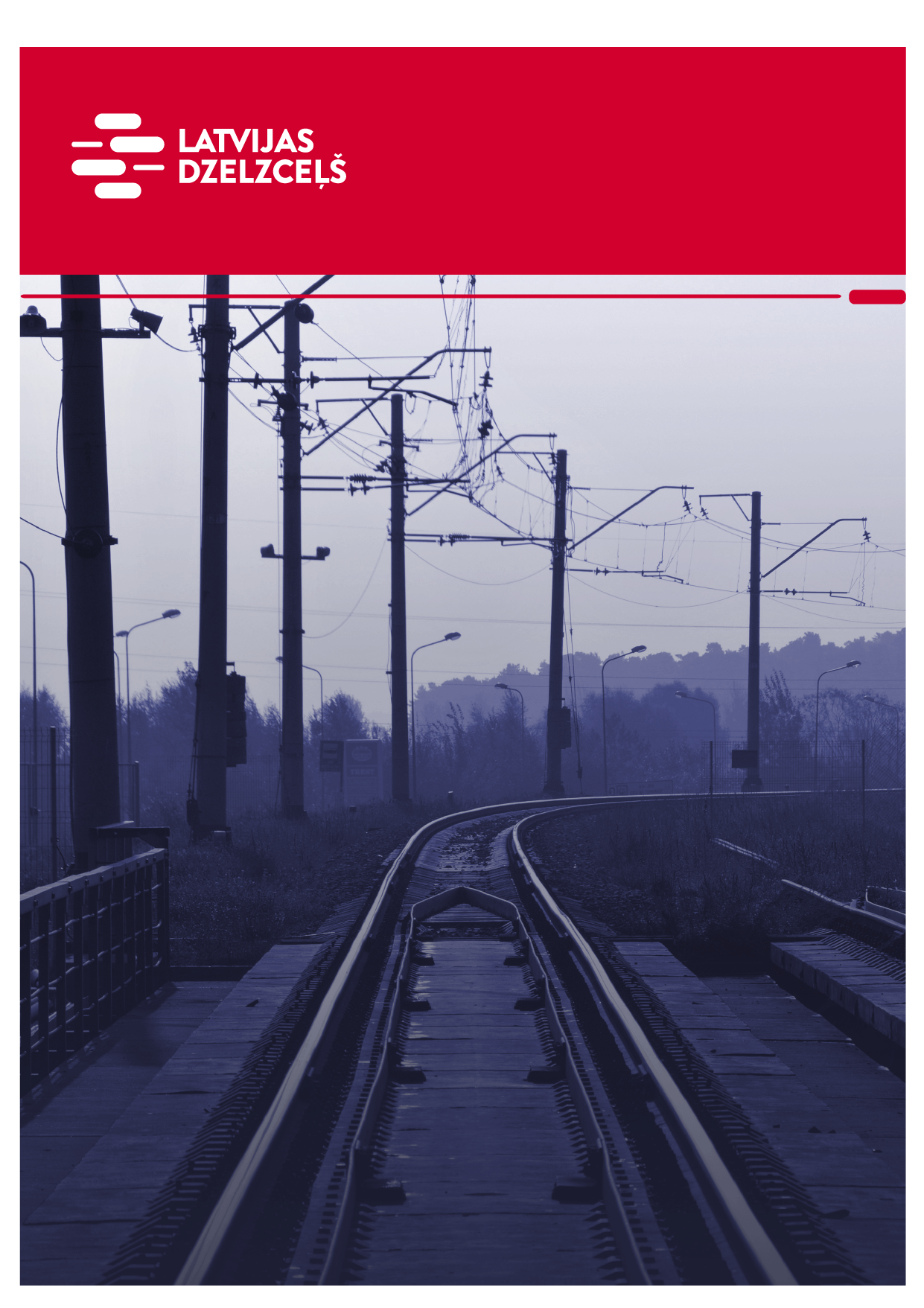 vispārīgĀ informācijASarunu procedūras nolikumā ir lietoti šādi termini:sarunu procedūra (turpmāk var tikt saukts arī kā “iepirkums”, “iepirkuma procedūra”) – sarunu procedūra ar publikāciju “Dzelzceļa sliežu slīpēšanas darbi”, iepirkuma identifikācijas nr. LDZ 2023/141-SPAV, kura tiek organizēta saskaņā ar Iepirkumu uzraudzības biroja Iepirkumu vadlīnijām sabiedrisko pakalpojumu sniedzējiem un VAS “Latvijas dzelzceļš” iekšējos tiesību aktos noteikto kārtību;komisija – VAS “Latvijas dzelzceļš” iepirkuma komisija, kas pilnvarota organizēt sarunu procedūru ar publikāciju;nolikums – iepirkuma nolikums ar pielikumiem un jebkuri nolikuma precizējumi, skaidrojumi, izmaiņas vai grozījumi, kas var rasties iepirkuma procedūras gaitā;ieinteresētais piegādātājs – piegādātājs, kas izteicis vēlmi piedalīties iepirkumā;pasūtītājs – VAS “Latvijas dzelzceļš”, iepirkuma dokumentu tekstā var tikt saukts kā “LDz”;pretendenta norādītā persona (apakšuzņēmējs) – pretendenta piesaistīta persona, kura veic darbus iepirkuma līguma izpildei un uz kuru neattiecas neviens no nolikumā noteiktajiem izslēgšanas noteikumiem;pretendents – piegādātājs, kas ir iesniedzis piedāvājumu iepirkumam;darbi –dzelzceļa sliežu slīpēšana dzelzceļa sliežu ceļos (platums 1520 mm,+6 mm; -4 mm) sliežu tipiem 60E1 un R65.Rekvizīti:pasūtītājs: VAS “Latvijas dzelzceļš”, vienotais reģistrācijas Nr.40003032065, PVN reģistrācijas Nr.LV40003032065. Juridiskā adrese: Gogoļa iela 3, Rīga, LV-1547, Latvija. Bankas dati: Luminor Bank AS Latvijas filiāle, norēķinu konta Nr.: LV17RIKO0000080249645, bankas kods: RIKOLV2X;darbu pieņēmējs (pasūtītāja struktūrvienība): VAS “Latvijas dzelzceļš” Sliežu ceļu pārvalde (SCP*). Faktiskā adrese: Torņakalna iela 16, Rīga, LV-1004, Latvija.*Pasūtītāja iekšējos tiesību aktos noteiktajā kārtībā definēts struktūrvienības saīsinātais apzīmējums, kas var tikt lietots turpmāk iepirkuma dokumentosKontaktpersonas:organizatoriska rakstura jautājumos un jautājumos par nolikumu un prasībām komisijas sekretāre – VAS “Latvijas dzelzceļš” Iepirkumu biroja galvenā iepirkumu speciāliste Iveta Dementjeva, tālruņa numurs: +371 27897395, e-pasta adrese: iveta.dementjeva@ldz.lv.Iepirkuma dokumentu pieejamība, informācijas sniegšana par iepirkumu, datu apstrāde Pasūtītājs nodrošina brīvu un tiešu elektronisku pieeju iepirkuma dokumentiem un visiem papildus nepieciešamajiem dokumentiem, tai skaitā iepirkuma līguma projektam un sniegtajiem skaidrojumiem, pasūtītāja tīmekļvietnē www.ldz.lv sadaļā “Iepirkumi” pie attiecīgā iepirkuma ziņojuma.Ja pasūtītājs objektīvu iemeslu dēļ nevar nodrošināt brīvu un tiešu elektronisku pieeju iepirkuma dokumentiem un visiem papildus nepieciešamajiem dokumentiem un/vai informācijai, tai skaitā iepirkuma līguma projektam, pasūtītājs tos izsūta vai izsniedz ieinteresētajiem piegādātājiem (pretendentiem) 6 (sešu) dienu laikā pēc tam, kad saņemts pieprasījums.Ieinteresētajam piegādātājam ir pienākums sekot līdzi pasūtītāja tīmekļvietnē www.ldz.lv sadaļā “Iepirkumi” pie iepirkuma ziņojuma publicētajai informācijai. Pasūtītājs nav atbildīgs par to, ja ieinteresētā persona nav iepazinusies ar informāciju, kurai ir nodrošināta brīva un tieša elektroniska pieeja.Ja ieinteresētais piegādātājs ir laikus (ne vēlāk kā 6 (sešas) dienas pirms piedāvājuma iesniegšanas termiņa beigām) pieprasījis pasūtītājam uz 1.3.1.punktā norādīto e-pasta adresi papildu informāciju par iepirkumu, pasūtītājs to sniedz 5 (piecu) darbdienu laikā pēc attiecīga pieprasījuma saņemšanas. Ja pieprasījums ir iesniegts vēlāk par norādīto termiņu, pasūtītājs izvērtē, vai atbildes sniegšanai ir nepieciešama papildus informācijas apstrāde, un, ja informācija ir ātri sagatavojama, pasūtītājs sniedz atbildi.Pasūtītājs ievieto 1.4.4.punktā minēto informāciju tīmekļvietnē, kurā ir pieejami iepirkuma dokumenti un visi papildus nepieciešamie dokumenti, kā arī elektroniskā formā nosūta atbildi piegādātājam, kas uzdevis jautājumu, uz tā norādīto e-pastu.Pretendentam informāciju par iepirkuma rezultātiem pasūtītājs izsūta uz e-pastu un pēc pieprasījuma – pa pastu.Iepirkuma dokumentos iekļautie fizisko personu dati tiks apstrādāti, pamatojoties uz 2016. gada 27.aprīļa Eiropas Parlamenta un Padomes Regulu 2016/679 par fizisku personu aizsardzību attiecībā uz personas datu apstrādi un šādu datu brīvu apriti, ar ko atceļ Direktīvu 95/46/EK (Vispārīgā datu aizsardzības regula) 6.panta 1.daļas f) apakšpunktu. Personas datu apstrādes pārzinis ir VAS “Latvijas dzelzceļš”.Piedāvājuma pienācīgai sagatavošanai, ieinteresētajam piegādājam, kurš vēlas veikt objekta (-u) apskati, iepriekš jāsazinās nolikuma 1.3.2.punktā minēto kontaktpersonu. Objekta apmeklēšanas laikā notiks tikai Objekta apskate. Papildu informācija saistībā ar iepirkuma priekšmetu vai nolikumu netiks sniegta. Jautājumi iesniedzami rakstveidā, ievērojot nolikuma 1.4.4. un 1.4.5.punktā noteikto.Piedāvājumu iesniegšana un atvēršana (vieta, datums, laiks un kārtība)Piedāvājumu iepirkumam jāiesniedz līdz 2023.gada 26.septembrim plkst.9.30, pēc pretendenta izvēles – elektroniskā vai papīra formā.Piedāvājumu papīra formā iesniedz Latvijā, Rīgā, Gogoļa ielā 3, 1.stāvā, 100.kabinetā, VAS “Latvijas dzelzceļš” Kancelejā, personīgi, ar kurjera starpniecību vai ierakstītā pasta sūtījumā; piedāvājumu Iepirkumā tiek pieņemts piedāvājums elektroniskā formā. Piedāvājumu elektroniskā formā iesniedz, nosūtot nolikuma 1.3.punktā norādītajai kontaktpersonai uz e-pastu. Piedāvājuma datu aizsardzībai izmanto šifrēšanu (kodu, paroli). Pretendents nodrošina, lai ne vēlāk kā 15 (piecpadsmit) minūšu laikā pēc noteiktā Piedāvājumu iesniegšanas termiņa beigām tiek nosūtīta uz nolikuma 1.3.punktā minēto e-pasta adresi derīga parole šifrētā datnes (piedāvājuma dokumentu) atvēršanai.Iesniegtos piedāvājumus atver 1.5.1.punktā noteiktajā datumā plkst. 10.00, VAS “Latvijas dzelzceļš” Iepirkumu birojā.Pēc piedāvājumu iesniegšanai noteiktā termiņa iesniegts piedāvājums netiks izskatīts, bet atgriezts atpakaļ iesniedzējam.Ja komisija saņēmusi pretendenta piedāvājuma atsaukumu vai grozījumu, to atver pirms piedāvājuma.Iesniedzot piedāvājumu, pretendents pilnībā atzīst visus nolikumā (t.sk. tā pielikumos un formās) ietvertos nosacījumus.Piedāvājumu atvēršana notiek slēgtā komisijas sanāksmē. Piedāvājumus atver to iesniegšanas secībā un fiksē pretendenta nosaukumu, piedāvājuma iesniegšanas laiku un piedāvāto cenu.Piedāvājuma dokumentu noformējumsPiedāvājumu iesniedzot papīra formā – to iesniedz drošā un aizvērtā iepakojumā, lai tā saturam nevar piekļūt, nesabojājot iesaiņojumu, uz iepakojuma jānorāda: “Piedāvājums sarunu procedūrai ar publikāciju “Dzelzceļa sliežu slīpēšanas darbi” (id.nr.LDz 2023/141-SPAV). Neatvērt līdz 2023.gada 26.septembrim plkst.10.00”; to adresē: VAS “Latvijas dzelzceļš” Iepirkumu birojam, Gogoļa ielā 3, Rīgā, Latvijā, LV-1547.Uz piedāvājuma iepakojuma norāda arī pretendenta nosaukumu, adresi un kontakttālruni.Piedāvājumu iesniedzot elektroniskā formā - iesniedz piedāvājuma dokumentu kopumu parakstītu ar drošu elektronisko parakstu (ar laika zīmogu) un piedāvājuma datu aizsardzībai šifrētu (ar kodu, paroli). Pretendents nodrošina, lai ne vēlāk kā 15 (piecpadsmit) minūšu laikā pēc noteiktā Piedāvājumu iesniegšanas termiņa beigām tiek nosūtīta uz nolikuma 1.3.punktā minēto e-pasta adresi derīga parole šifrētās datnes (piedāvājuma dokumentu) atvēršanai; e-pasta sūtījuma tēmas/temata laukā informāciju ar iepirkuma nosaukumu (var saīsināti) un identifikācijas numuru, piemēram – Piedāvājums SPap Dzelzceļa sliežu slīpēšanas darbi_id.nr.LDZ 2023_141-SPAV. E-pasta saturā norāda pretendenta nosaukumu, juridisko adresi un kontakttālruni.Piedāvājumu iesniedzot papīra formā – jāiesniedz 1 (vienu) piedāvājuma oriģinālu papīra formā un 1 (vienu) kopiju elektroniskā formā (nav attiecināma prasība elektroniskai parakstīšanai ar drošu elektronisko parakstu) pēc norādītā piedāvājumu iesniegšanas termiņa beigām 1 (vienas) darba dienas laikā, nosūtot uz nolikuma 1.3.punktā norādīto e-pastu (Pasūtītāja kontaktpersona). Uz piedāvājuma oriģināla titullapas norāda “ORIĢINĀLS”.Ja starp dokumentiem tiks konstatētas pretrunas, noteicošie būs piedāvājuma oriģināla dokumenti.Piedāvājuma dokumentiem papīra formā jābūt cauršūtiem vai caurauklotiem, tā, lai dokumentus nebūtu iespējams atdalīt. Piedāvājuma cauršūto sējumu lapām jābūt numurētām. Piedāvājuma dokumentus elektroniskā formā (attiecināms vienādi uz kopiju un oriģinālu), iesniedz Microsoft Office 2010 (vai vēlākās programmatūras versijas) rīkiem lasāmā formātā, piem., PDF, MS vai citā pasūtītājam ērti un vienkārši pieejamā formātā.Piedāvājuma dokumenti jāiesniedz latviešu valodā vai citā valodā, pievienojot tulkojumu latviešu valodā. Par dokumentu tulkojuma atbilstību oriģinālam atbild pretendents.Piedāvājuma dokumentus pretendents noformē atbilstoši spēkā esošajiem normatīvajiem aktiem, kas nosaka papīra un elektronisko dokumentu izstrādāšanu, noformēšanu un parakstīšanu, tai skaitā Ministru kabineta 2018.gada 4.septembra noteikumiem Nr.558 “Dokumentu izstrādāšanas un noformēšanas kārtība”.Piedāvājuma papildinājumi, labojumi vai atsaukumi ir jāiesniedz, ievērojot piedāvājuma formai attiecināmo, ievērojot piedāvājuma formai attiecināmo – slēgtā iesaiņojumā vai nosūtot uz e-pastu saskaņā ar 1.6.1.vai 1.6.2.punktā noteikto. Šajā gadījumā, papildus 1.6.1. vai 1.6.2.punktā noteiktajai informācijai, norāda atzīmi: “PAPILDINĀJUMI”, “LABOJUMI” vai “ATSAUKUMS”. Iesniegto piedāvājumu pretendents var papildināt vai grozīt tikai līdz piedāvājumu iesniegšanas termiņa beigām.Ja pretendents iesniedz vairākus piedāvājumus, tie visi ir atzīstami par nederīgiem, ievērojot nolikuma 2.3.punktā noteikto.Informāciju, kas ir komercnoslēpums atbilstoši Komercnoslēpuma aizsardzības likuma 2.pantam vai kas uzskatāma par konfidenciālu informāciju, pretendents norāda savā piedāvājumā. Komercnoslēpums vai konfidenciāla informācija nevar būt informācija, kas saskaņā ar normatīvajiem aktiem ir noteikta par vispārpieejamu informāciju.Iepirkumā iesniegtā piedāvājuma dokumentācija paliek pasūtītāja rīcībā un netiek atgriezta atpakaļ.Piedāvājuma derīguma termiņš: 100 (viens simts) dienas no piedāvājuma atvēršanas dienas.Pasūtītājam iesniedzamo dokumentu derīguma termiņš:Pretendenta izslēgšanas gadījumu neattiecināmību apliecinošās izziņas un citus līdzvērtīgus dokumentus, kurus izsniedz Latvijas kompetentās institūcijas, pasūtītājs pieņem un atzīst, ja tie izdoti ne agrāk kā 1 (vienu) vienu mēnesi pirms iesniegšanas dienas, bet ārvalstu kompetento institūciju izsniegtās izziņas un citus dokumentus komisija pieņem un atzīst, ja tie izdoti ne agrāk kā 6 (sešus) mēnešus pirms iesniegšanas dienas, ja vien izziņas vai dokumenta izdevējs nav norādījis īsāku tā derīguma termiņu.Komisija, izmantojot publiski pieejamās datu bāzes un publiski pieejamo informāciju var pārbaudīt un pārliecināties par pretendenta faktisko situāciju uz pieprasījuma brīdi - vai uz to neattiecas obligātie pretendentu izslēgšanas nosacījumi.Komisija ir tiesīga jebkurā brīdī pieprasīt no pretendenta iesniegt kompetentu institūciju izsniegtus aktuālus dokumentus, kas apliecina, ka uz pretendentu neattiecas obligātie pretendentu izslēgšanas nosacījumi, īpaši gadījumos, ja par minēto aktuālo informāciju nav iespējams pārbaudīt publiski pieejamās datu bāzēs.Ārvalsts pretendentam, lai izpildītu iepirkuma nolikumā minētās prasības attiecībā uz dokumentu iesniegšanu, ir tiesības iesniegt ekvivalentus dokumentus nolikuma 3.2.1., 3.2.2. un 3.2.6.punktā norādītajiem, kas izdoti saskaņā ar tā reģistrācijas valsts attiecīgajiem likumiem vai praksi, kas vistuvāk atbilst Latvijas Republikas attiecīgajiem dokumentiem un kas apliecina, ka uz to neattiecas neviens no nolikuma 3.2.punktā minētajiem obligātajiem pretendentu izslēgšanas noteikumiem.Piedāvājuma cenaFinanšu piedāvājumā cenas aprēķina un norāda EUR bez pievienotās vērtības nodokļa (PVN). Norādot cenas, skaitļi jānoapaļo līdz simtdaļām (divi cipari aiz komata).Piedāvājuma cenā (finanšu piedāvājumā) jāietver visas ar konkrētā iepirkuma priekšmeta izpildi saistītās izmaksas, tai skaitā: darbu organizēšanas un nodrošināšanas izmaksas; dzelzceļa sliežu slīpēšanas darbu cena, plānojot vienai maiņai ilgumu 10 h (desmit stundas), ietverot dzelzceļa sliežu slīpēšanas darbiem – 9 h (deviņas stundas) tehnoloģiskā “logā” laikā; mehānismu ekspluatācijas izdevumi, pilna dzelzceļa sliežu slīpēšanas mašīnas tehniskā apkope (t.sk. nodilušo detaļu nomaiņa, putekļu savākšana); slīpakmeņu patēriņš, kas nepieciešams darbu izpildei; pretendenta personāla izmaksas (atalgojums, uzturnauda, izmitināšana, ēdināšana, transporta izdevumi, jebkāda veida pabalsti, apdrošināšana, darba drošības izdevumi, virsstundas, nogādāšana līdz darba vietai u.tml); izmaksas par dzelzceļa sliežu slīpēšanas izpildes dokumentācijas sagatavošanu, dzelzceļa sliežu slīpēšanas mašīnas nogādāšanu līdz Latvijas Republikas robežai pirms darbu uzsākšanas (ja attiecināms); administratīvās izmaksas, dabas resursu, sociālais u.c. nodokļi (izņemot PVN), pieskaitāmās izmaksas, ar peļņu un riska faktoriem saistītās izmaksas, neparedzamie izdevumi u.tml., izņemot nolikuma 1.9.3.punktā noteiktos izdevumus.Piedāvātajā cenā netiek ietvertas izmaksas: saskaņā ar Tehniskās specifikācijas (nolikuma 1.pielikums) 19.punktā noteikto, t.sk. šādas izdevumu pozīcijas: ūdens; degviela; atkritumu, slīpēšanas putekļu un izmantoto slīpakmeņu utilizācija; elektroenerģija; pasūtītāja dzelzceļa tīkla atbildīgā pavadošā personāla uzturēšana; izdevumi par pārdislokāciju un izmaksas par dzelzceļa infrastruktūras izmantošanu; ja attiecināms, pēc darbu izpildes dzelzceļa sliežu slīpēšanas mašīnas nogādāšana atpakaļ līdz Latvijas Republikas robežai.Piedāvājuma cenā (finanšu piedāvājumā) neiekļautās izmaksas līguma izpildes laikā netiks kompensētas, un tā nevar būt objekts nekādiem vēlākiem pārrēķiniem, izņemot gadījumus, kad tas ir paredzēts Nolikumā (1.9.3.punkts) un/vai Līgumā.Piedāvātajai cenai (attiecīgi līgumā fiksētajām cenām) līguma izpildes laikā jābūt nemainīgai – arī valūtas kursa, cenu inflācijas un citu darbu izmaksas ietekmējošu faktoru izmaiņu gadījumos.Piedāvājuma kopējā summa tiek izmantota tikai piedāvājumu salīdzināšanai. Iepirkuma līgums tiks slēgts par darbu 1 (vienu) maiņu (atbilst 10h) un atbilstoši pasūtītāja plānotajam finanšu budžetam noteikto kopējo līgumcenu (EUR, bez PVN). Apmaksa tiek veikta par faktiski veiktajiem darbiem (nostrādātajām maiņām) pēc pilnīgas darbu izpildes. Faktiskā kopējā līgumcena var samazināties atbilstoši faktiski izpildītajiem darbiem.Informācija par iepirkuma priekšmetuIepirkuma priekšmeta apraksts un apjoms: dzelzceļa sliežu slīpēšana dzelzceļa sliežu ceļos (platums 1520 mm,+6 mm; -4 mm) sliežu tipiem 60E1 un R65 saskaņā ar iepirkuma procedūras dokumentiem, tai skaitā Tehnisko specifikāciju (nolikuma 1.pielikums) un līguma projektu (nolikuma 6.pielikums). Iepirkuma priekšmets netiek dalīts daļās.Iepirkuma nomenklatūras (CPV) kods: 50225000-8 (Sliežu ceļu tehniskās apkopes pakalpojumi).Piedāvājumu pretendentam jāiesniedz par visu iepirkuma priekšmetu kopumā pilnā apjomā. Piedāvājuma varianti nav atļauti.Pasūtītājs finansiālu vai citu apsvērumu dēļ ir tiesīgs palielināt vai samazināt iepirkuma priekšmeta (darbu) apjomu un, attiecīgi, līgumcenu (EUR bez PVN).Iepirkuma līgums: iepirkuma rezultātā starp pasūtītāju un uzvarējušo pretendentu tiek noslēgts līgums atbilstoši nolikuma 6.pielikumā pievienotajam līguma projektam.Darbu izpildes būtiskākie nosacījumi:vieta: Latvijas Republikā pasūtītāja pārvaldītā publiskās lietošanas dzelzceļa infrastruktūra saskaņā ar Tehniskajā specifikācijā (nolikuma 1.pielikums) noteikto;veids: darbi;termiņš: darbu veikšana plānota periodā no 2023.gada 1. novembra –2023.gada 29. decembrim saskaņā ar pirms darbu uzsākšanas izpildītāja iesniegtu un ar pasūtītāju saskaņotu darbu izpildes grafiku (darbi veicami tehnoloģisko “logu” laikā);līgumcena: iepirkuma rezultātā līgumā tiek noteikta:līgumcena par darbu 1 (vienu) maiņu (atbilst 10h) EUR bez PVN saskaņā ar pretendenta iesniegto finanšu piedāvājumu;plānotā kopējā līgumcena (EUR bez PVN), kura tiek fiksēta atbilstoši Pasūtītāja budžetā paredzētajām izmaksām līguma izpildei EUR bez PVN (nolikuma 2.11.punkts), un līdz kuras robežvērtībai Pasūtītājs var iegādāties nepieciešamos darbus.Plānotais darbu kopējais apjoms: saskaņā ar nolikuma 1.pielikumā pievienoto Tehnisko specifikāciju, t.sk. 75-85 km (aptuveni 30% - līknēs un 70% - taisnajos iecirkņos), kas ietver:Garantija (veiktajiem darbiem): ne mazāk kā 2 gadi jeb 24 mēneši no darbu nodošanas - pieņemšanas akta parakstīšanas.Samaksas nosacījumi: saskaņā ar līguma projektu (nolikuma 6.pielikums), t.sk. – samaksa tiek veikta ne mazāk kā 30 (trīsdesmit) kalendāra dienu laikā par faktiski izpildītajiem darbiem (maiņām) pēc visu līgumā paredzēto darbu izpildes, ko apliecina savstarpēji parakstīts Darbu nodošanas – pieņemšanas akts. Priekšapmaksa (avanss) nav paredzēta.Tehniskais raksturojums: izpildītājam jānodrošina kvalitatīvu darbu izpildi pilnā apjomā saskaņā ar nolikuma 1.pielikumā pievienoto Tehnisko specifikāciju, atbilstošu standartu un tiesību aktu prasībām.Pasūtītājam šī iepirkuma līgumam finanšu budžeta summa ir: līdz 295 000.00EUR, neieskaitot pievienotās vērtības nodokli (PVN).Norādītajai summai ir informatīvs raksturs, tā noteikta, lai izvēlētos atbilstošu iepirkuma procedūru un var tikt koriģēta iepirkuma procedūras gaitā atbilstoši faktiskajai nepieciešamībai un Pasūtītājam pieejamiem finanšu resursiem.Pretendentu atlases prasības un piedāvājumā iekļaujamā informācija un dokumentiPretendentam jāatbilst šādiem pretendentu atlases (kvalifikācijas) nosacījumiem un ar piedāvājumu jāiesniedz šāda informācija un dokumenti:piedāvājumu vērtēšanaPiedāvājumu izvēles kritērijs:Iepirkuma nolikuma prasībām atbilstošs piedāvājums ar viszemāko cenu eiro (bez PVN) par visu iepirkuma priekšmetu pilnā apjomā.Izšķirošais izvēles kritērijs – ja iepirkuma komisija, pirms pieņem lēmumu par iepirkuma līguma slēgšanas tiesību piešķiršanu, konstatē, ka diviem vai vairāk pretendentiem piedāvātā zemākā cena EUR bez PVN ir vienāda, tad iepirkuma komisija izvēlas tā pretendenta piedāvājumu, kurš atbilstoši nolikuma 3.3.2.punktā noteiktajai prasībai, ir veicis pēc apjoma (daudzuma) lielāku līgumu izpildi.Ja noteiktais izšķirošais piedāvājuma izvēles kritērijs diviem vai vairāk pretendentiem ir vienāds, komisija izvēlas pretendentu, kuram piešķiramas iepirkuma līguma slēgšanas tiesības, izlozes kārtībā. Izloze tiks veikta starp pretendentiem, kuriem nolikuma 4.1.1.punktā noteiktais izvēles kritērijs ir vienāds un nolikuma 4.1.2.punktā noteiktais izšķirošais piedāvājumu izvēles kritērijs ir vienāds.Iepirkuma komisijai ir tiesības pretendentu kvalifikācijas un piedāvājumu atbilstības pārbaudi veikt tikai pretendentam, kuram būtu piešķiramas iepirkuma līguma slēgšanas tiesības saskaņā ar nolikuma 4.1.punktā noteikto piedāvājumu izvēles kritēriju.Piedāvājumu vērtēšanas kārtība:Komisija piedāvājumu vērtēšanu un pretendentu atlasi veic slēgtā (-ās) sēdē (-ēs) bez pretendentu un to pārstāvju klātbūtnes šādā kārtībā:piedāvājuma un tajā ietverto dokumentu noformējuma un satura atbilstības pārbaude, pārliecinoties, vai ir iesniegti visi nepieciešamie dokumenti un vai tie noformēti atbilstoši nolikuma prasībām. Ja piedāvājumā ir pieļauta noformējuma prasību neatbilstība, komisija vērtē to būtiskumu un lemj par piedāvājuma noraidīšanas pamatotību;pretendenta atbilstības kvalifikācijas prasībām pārbaude, vērtēšanas gaitā saskaņā ar nolikuma 3.2.punktā noteikto pārbaudot arī, vai uz pretendentu nav attiecināmi nolikuma 3.2.punktā minētie izslēgšanas gadījumi;piedāvājuma atbilstības pārbaude un izvērtēšana tehniskajām prasībām (nolikuma 1.pielikums);piedāvājumu vērtēšanā komisija pārbauda, vai piedāvājumā nav aritmētisku kļūdu Ja komisija konstatē šādas kļūdas, tā konstatētās kļūdas izlabo. Par kļūdu labojumu un laboto piedāvājuma summu komisija paziņo pretendentam, kura pieļautās kļūdas labotas. Vērtējot finanšu piedāvājumu, komisija ņem vērā labojumus. Šis punkts tiek piemērots, uzsākot piedāvājumu vērtēšanu, gadījumā, ja pārbaude un izvērtēšana notiek saskaņā ar nolikuma 4.2.punktu;komisija lemj par pretendenta piedāvājuma noraidīšanu un pretendenta izslēgšanu no turpmākās dalības iepirkumā, vai skaidrojuma pieprasīšanu, ja piedāvājumu izvērtēšanas gaitā tiek konstatēts, ka piedāvājumā ir neskaidra, nepilnīga vai pretrunīga informācija;ja attiecināms, vērtēšanas gaitā tiek pārbaudītas arī pretendenta piesaistītās personas (nolikuma 3.5.1.p.) saskaņā ar nolikuma prasībām un ņemot vērā attiecīgās personas pienākumus un saistības.Pasūtītājs ir tiesīgs lūgt, lai pretendents vai kompetenta institūcija precizē, papildina vai izskaidro piedāvājuma dokumentus, kā arī piedāvājumu vērtēšanas gaitā pieprasīt, lai tiek izskaidrota piedāvājumā iekļautā informācija. Termiņu nepieciešamās informācijas, dokumenta vai materiāla iesniegšanai nosaka samērīgi ar laiku, kāds nepieciešams šādas informācijas vai dokumenta sagatavošanai, vai materiāla iegūšanai un iesniegšanai.Ja pasūtītājs saskaņā ar nolikuma 4.3.2.punktu ir pieprasījis izskaidrot vai papildināt piedāvājumā ietverto pretendenta iesniegto informāciju, bet pretendents to nav izdarījis atbilstoši komisijas noteiktajām prasībām, piedāvājums tiek vērtēts pēc pasūtītāja/komisijas rīcībā esošās informācijas.Ja pretendentu piedāvājumi pasūtītājam nav izdevīgi, komisija ir tiesīga pirms lēmuma par iepirkuma rezultātu pieņemšanas lūgt visiem pretendentiem, kas iesnieguši nolikuma prasībām atbilstošus piedāvājumus, samazināt piedāvājuma cenu.Pirms lēmuma pieņemšanas par iepirkuma līguma slēgšanas tiesību piešķiršanu, tiek veikta pārbaude attiecībā uz pretendentu, kuram būtu piešķiramas līguma slēgšanas tiesības saskaņā ar Starptautisko un Latvijas Republikas nacionālo sankciju likumu (skat. nolikuma 3.2.6.punktu). Komisija, ievērojot spēkā esošos tiesību aktus, kuri reglamentē sektorālo sankciju risku pārraudzību, pārbauda arī sankciju risku attiecināmību, ja iepirkumā noteiktā darījuma (līguma) izpildei attiecināms, par piedāvājumā norādītajiem materiāliem, iekārtām.sarunas ar pretendentiemSarunas pēc nepieciešamības var tikt rīkotas pēc piedāvājumu pārbaudes vai piedāvājumu pārbaudes gaitā, ja:komisijai nepieciešami piedāvājumu precizējumi un/vai skaidrojumi;nepieciešams vienoties par iespējamām izmaiņām iepirkuma priekšmetā, līguma projekta būtiskos grozījumos, piemēram: izpildes termiņos, tehniskajos noteikumos, iepirkuma priekšmeta apjomā (Pasūtītājs ir tiesīgs finansiālu vai citu apsvērumu dēļ palielināt vai samazināt iepirkuma priekšmeta apjomu);nepieciešams vienoties par pasūtītājam izdevīgāku cenu un samaksas noteikumiem.Iepirkuma ietvaros var tikt noteikta atkārtota piedāvājumu un/vai Finanšu piedāvājumu iesniegšana.lēmuma pieņemšanaPēc piedāvājumu pārbaudes un izvērtēšanas, līguma slēgšanas tiesību piešķiršanai (uzvarētāja noteikšanai) komisija izvēlas pretendentu, kura kvalifikācija un piedāvājums atbilst nolikuma prasībām, un kura piedāvājums atzīts par atbilstošu nolikuma 4.1.punktā noteiktajam izvēles kritērijam.Ja iepirkumā nav iesniegti piedāvājumi vai ja iesniegtie piedāvājumi neatbilst iepirkuma dokumentos noteiktajām prasībām, komisija var pieņemt lēmumu pārtraukt un/vai izbeigt iepirkumu.Komisija ir tiesīga jebkurā brīdī pārtraukt iepirkumu, ja tam ir objektīvs pamatojums.Ja iepirkumā iesniegts viens piedāvājums, komisija lemj, vai tas atbilst nolikumam, vai tas ir izdevīgs un vai attiecīgo pretendentu var atzīt par uzvarētāju iepirkumā.Pasūtītāja iekšējos normatīvajos aktos noteiktajā kārtībā pieņemtais lēmums par iepirkuma rezultātu un līguma slēgšanu ir pamats līguma noslēgšanai ar iepirkuma uzvarētāju.Iepirkuma REZULTĀTU PAZIŅOŠANA UN IEPIRKUMA LĪGUMA NOSLĒGŠANA, pamatnosacījumi līguma nodrošinājumaMIepirkums beidzas pēc visu pretendentu nolikumā noteiktā kārtībā iesniegto piedāvājumu pārbaudes un izvērtēšanas, sarunām (ja nepieciešams), iepirkuma uzvarētāja noteikšanas vai pēc iepirkuma izbeigšanas, vai pārtraukšanas.Pasūtītājs 5 (piecu) darba dienu laikā pēc lēmuma pieņemšanas rakstiski informē visus pretendentus par iepirkuma rezultātiem. Gadījumā, ja iepirkums tika izbeigts vai pārtraukts, komisija vienlaikus informē visus pretendentus par iemesliem, kuru dēļ iepirkums tika izbeigts vai pārtraukts.Ja iepirkuma rezultātā pretendentam piešķirtas līguma slēgšanas tiesības un izraudzītais pretendents 15 (piecpadsmit) dienu laikā no nolikuma 7.2.punktā informācijas nosūtīšanas dienas nenoslēdz līgumu, uzskatāms, ka pretendents atteicies no piešķirtajām tiesībām piegādāt preci un atsakās slēgt iepirkuma līgumu, par ko tiek noformēts protokols. Iepirkuma komisija (Pasūtītājs/Pircējs) šādā gadījumā pieņem lēmumu slēgt līgumu ar nākamo nolikuma prasībām atbilstošo pretendentu, kas iesniedzis nolikuma 4.1.punktā noteiktajam izvēles kritērijam un nolikuma prasībām atbilstošu piedāvājumu, vai pārtraukt iepirkumu, neizvēloties nevienu piedāvājumu. Ja pieņemts lēmums slēgt līgumu ar nākamo atbilstošo pretendentu, kas iesniedzis nolikuma 4.1.punktā noteiktajam izvēles kritērijam un nolikuma prasībām atbilstošu piedāvājumu, bet tas atsakās līgumu slēgt, pasūtītājs pieņem lēmumu pārtraukt iepirkumu, neizvēloties nevienu piedāvājumu.Pēc iepirkuma līguma noslēgšanas izraudzītais pretendents 10 (desmit) darba dienu laikā no līguma spēkā stāšanās brīža iesniedz (iemaksā) līguma nodrošinājumu 5% (piecu procentu) apmērā no kopējās līgumcenas (bez PVN) kā kredītiestādes (Eiropas Savienības, Eiropas Ekonomikas zonas dalībvalstī vai Pasaules tirdzniecības organizācijas dalībvalstī reģistrēta kredītiestāde) izsniegtu garantiju vai apdrošināšanas sabiedrības (Eiropas Savienības, Eiropas Ekonomikas zonas dalībvalstī vai Pasaules tirdzniecības organizācijas dalībvalstī reģistrēta apdrošināšanas sabiedrība) izsniegtu apdrošināšanas polisi (pievienojot arī maksājuma uzdevumu, kas liecina, ka veikts prēmijas maksājums), vai kā iemaksu pircēja bankas kontā (bankas konta Nr. tiks norādīts līgumā), maksājuma mērķī norādot informāciju atbilstoši pārskaitījuma mērķim, ietverot informāciju par pasūtītāja piešķirto līguma datumu un numuru: “Līguma nodrošinājums ____ Līguma datums un ____ (pasūtītāja piešķirtais numurs)”. Pēc līguma nodrošinājuma summas iemaksas pasūtītāja bankas kontā, jāiesniedz pasūtītājam maksājumu apliecinošs dokuments.Līguma nodrošinājuma valūta ir eiro. Iesniegtais (iemaksātais) līguma nodrošinājums nodrošina ar garantiju izraudzītā pretendenta saistības pret pasūtītāju, kādas tam var rasties, neizpildot iepirkuma līguma noteikumus. Līguma nodrošinājums ir spēkā līdz līguma saistību pilnīgai izpildei vai vismaz 30 kalendārās dienas pēc visu Darbu izpildes (pabeigšanas). Līguma nodrošinājuma noteikumus sīkāk skat. nolikuma 6.pielikuma 9.punktā.Pielikumā:1.pielikums 	Tehniskā specifikācija uz 2 lp.2.pielikums	Pieteikums dalībai iepirkumā /forma/ uz 2 lp.;3.pielikums	Informācija par pretendenta pieredzi /forma/ uz 1 lp.;4.pielikums	Informācija par pretendenta piesaistīto personu /forma/ uz 1 lp.;5.pielikums	Pretendenta piesaistītās personas apliecinājums /forma/ uz 1 lp.;6.pielikums	Līguma projekts uz 10 lp.I.Dementjeva, 27897395iveta.dementjeva@ldz.lv1.pielikumsVAS “Latvijas dzelzceļš” sarunu procedūras ar publikāciju“Dzelzceļa sliežu slīpēšanas darbi” (identifikācijas Nr. LDZ 2023/141-SPAV) nolikumamTehniskā specifikācijadzelzceļa sliežu slīpēšanas darbiemDzelzceļa sliežu slīpēšanas darbu apraksts, tehniskās prasības un dzelzceļa sliežu slīpēšanas mašīnas obligātās tehniskās prasības:Pretendents nodrošina dzelzceļa sliežu slīpēšanas darbu izpildi saskaņā ar EN 13231-3:2006 normām Pasūtītāja dzelzceļa infrastruktūras sliežu ceļos (platums 1520 mm,+6 mm; -4 mm).Dzelzceļa sliežu tipi, kuriem veicama slīpēšana: 60E1 un R65.Plānotais darbu izpildes periods: 2023.gada 1. novembris – 2023.gada 29. decembris.Plānotais darbu apjoms: 75-85 km (aptuveni 30% - līknēs un 70% - taisnajos iecirkņos), t.sk.:45-50 km jaunās dzelzceļa sliedes – (preventīvā slīpēšana) dekarbonizētā slāņa noņemšana un ģeometriskā izlīdzināšana;30-35 km vecderīgās dzelzceļa sliedes ar caurlaistu tonnāžu vairāk nekā 200 milj.t.km – sliežu galviņas kontūra veidošana, saskaņā ar noteikto remonta profilu, viļņveida nodiluma un garenraupjumu izlīdzināšana.Darbu izpilde:Dzelzceļa sliežu slīpēšanas darbi tiek veikti tehnoloģisko „logu” laikā. Viena „loga” maksimāli pieļaujamais ilgums ir 9 h (deviņas stundas); Vertikālā metāla noņemšana līknēs pieļaujama ne vairāk kā 1.5 mm biezumā, bet taisnēs - ne vairāk 1.0 mm.Viens noņemšanas slānis pieļaujams ne biezāks kā 0.15 mm ar dzelzceļa sliežu slīpēšanas mašīnas darba ātrumu 4-8 km/h.Slīpējamo viļņu garums var būt 30-100 mm un 100-300 mm, pēc dzelzceļa sliežu slīpēšanas darbiem viļņu dziļums pieļaujams ne vairāk kā 0,01 mm.Celiņa platumam dzelzceļa sliedes galviņā (sliedes un riteņa kontakta laukumā) pēc dzelzceļa sliežu slīpēšanas darbiem jābūt 20-22 mm.Jāatjauno dzelzceļa sliežu galviņas darba virsma gan garenprofilā, gan šķērsprofilā.Dzelzceļa sliežu slīpēšanas darbu gaitā nav pieļaujama dzelzceļa sliežu galviņas augšējā metāla slāņa nodedzināšana.Dzelzceļa sliežu slīpēšanas plānotie apjomi atbilstošo sliežu slīpēšanas mašīnas dislokācijas vietām:IzpilddokumentācijaNoformē un iesniedz dokumentu par dzelzceļa sliežu slīpēšanas rezultātiem un to analīze.Dzelzceļa sliežu slīpēšanas mašīna:Dzelzceļa sliežu slīpēšanas laikā dzelzceļa sliežu slīpēšanas mašīnai jābūt aprīkotai ar virzītām ūdens strūklām un metāla skaidu un putekļu savākšanas sistēmu.Dzelzceļa sliežu slīpēšanas mašīnai jābūt pašgājējai un jāslīpē dzelzceļa sliedes abos virzienos. Abas dzelzceļa sliedes jāslīpē vienlaicīgi.Slīpēšanas mašīnas dislokācijas vietas:Rīga (strādājot posmos Rīga - Lugaži un Torņakalns - Tukums);Jelgava (strādājot posmā Jelgava - Liepāja);Rēzekne (strādājot posmā Krustpils – Zilupe - VR);Daugavpils (strādājot posmā Daugavpils – Indra - VR).Cena un maksājuma nosacījumiPiedāvājuma kopējā summa tiek izmantota tikai piedāvājumu salīdzināšanai, prognozējamās līguma summas noteikšanai. Līgumattiecību ietvaros tiks fiksēts precīzs veicamo darbu apjoms, darbu izcenojums par 1 (vienu) maiņu, kas atbilst 10 h (desmit stundām), apmaksa tiek veikta par faktiski veiktajiem darbiem.Pretendents, sagatavojot finanšu piedāvājumu par vienu maiņu, cenā iekļauj:- vienas maiņas ilgums ir 10 h (desmit) stundas, tajā skaitā, dzelzceļa sliežu slīpēšanas darbi – 9 h (deviņas stundas) tehnoloģiskā “logā” laikā;- dzelzceļa sliežu slīpēšana;- pilna dzelzceļa sliežu slīpēšanas mašīnas tehniskā apkope (darbs un nodilušo detaļu nomaiņa,  putekļu savākšana);- slīpakmeņu patēriņš, kas nepieciešams darbu izpildei;- visi izdevumi, kas saistīti ar apkalpojošo personālu dzelzceļa sliežu slīpēšanas darbu veikšanas periodā (dzīves vieta, ēdināšana, piegāde līdz darba vietai u.c.);- dokumentu par dzelzceļa sliežu slīpēšanas rezultātiem sagatavošana un to analīze;- ja attiecināms, pirms darbu uzsākšanas dzelzceļa sliežu slīpēšanas mašīnas nogādāšana līdz Latvijas Republikas robežai saskaņā ar līguma nosacījumiem; VAS “Latvijas dzelzceļš” nodrošina turpmāko un tas netiek iekļauts sliežu slīpēšanas darbu cenā:- ūdens;- degviela;- atkritumu, slīpēšanas putekļu un izmantoto slīpakmeņu utilizācija;- elektroenerģija;	- pasūtītāja dzelzceļa tīkla atbildīgā pavadošā personāla uzturēšana;  - izdevumi par pārdislokāciju un izmaksas par dzelzceļa infrastruktūras izmantošanu;- ja attiecināms, pēc darbu izpildes dzelzceļa sliežu slīpēšanas mašīnas nogādāšana atpakaļ līdz Latvijas Republikas robežai saskaņā ar līguma nosacījumiem.Tehniskā specifikācija aktualizēta: 31.07.2023.2.pielikumsVAS “Latvijas dzelzceļš” sarunu procedūras ar publikāciju“Dzelzceļa sliežu slīpēšanas darbi” (identifikācijas Nr. LDZ 2023/141-SPAV) nolikumam/forma/202_.gada “___.”_________ Nr.____________________PIETEIKUMS DALĪBAI iepirkumāIepirkums: sarunu procedūra ar publikāciju “Dzelzceļa sliežu slīpēšanas darbi” (identifikācijas Nr. LDZ 2023/141-SPAV)Pretendents (nosaukums): __________________,reģ.nr. ________________________,adrese: _________________________,tā __________________________________________________________________ personā, (vadītāja vai pilnvarotās personas vārds, uzvārds, amats)ar šī pieteikuma iesniegšanu apstiprinām iepirkumam piedāvājumu un ar to saistītos apliecinājumus un garantijas saskaņā ar turpmāk aprakstīto.Apliecinām savu dalību VAS “Latvijas dzelzceļš” (turpmāk tekstā – pasūtītājs) izsludinātajā sarunu procedūrā ar publikāciju “Dzelzceļa sliežu slīpēšanas darbi” (identifikācijas Nr. LDZ 2023/141-SPAV (turpmāk tekstā – iepirkums).Piedāvājam veikt iepirkuma nolikuma prasībām (t.sk. Tehniskajai specifikācijai un Līguma projektam) pilnā apjomā un termiņā atbilstošus dzelzceļa sliežu slīpēšanas darbus dzelzceļa sliežu ceļos (platums 1520m, +6 mm, +4mm) prognozējamam kopējam darbu apjomam darbu apjoms: 75-85 km (aptuveni 30% - līknēs un 70% - taisnajos iecirkņos) (turpmāk – Darbi) par šādu cenu:*PVN aprēķina atbilstoši darījuma brīdī spēkā esošo normatīvo aktu prasībām.Apliecinām, ka iepirkuma dokumentācija (nolikums ar tā pielikumiem) ir skaidra un saprotama, iebildumu un pretenziju nav un līguma slēgšanas tiesību piešķiršanas gadījumā apņemamies pildīt visus iepirkuma nolikuma noteikumus, kā arī slēgt līgumu atbilstoši iepirkuma nolikumam pievienotajam līguma projektam.Apliecinām, ka neatbilstam nevienam no iepirkuma nolikuma 3.2.punktā minētajiem pretendentu izslēgšanas gadījumiem.Apliecinām, ka esam informēti, ka piedāvājums var tikt noraidīts vai līguma slēgšanas tiesību piešķiršanas gadījumā pasūtītājs var atteikties slēgt līgumu, ja piedāvājuma derīguma termiņa laikā izpildās kāds no iepirkuma nolikuma 3.2.punktā minētajiem pretendentu izslēgšanas gadījumiem.Garantējam, ka šī pieteikuma 5.punktā noteiktais apliecinājums tiks nodrošināts arī iepirkuma līguma slēgšanas gadījumā līguma izpildes laikā (tai skaitā , ja attiecināms, arī apakšuzņēmējam, ja tāds piesaistīts, un sertificēts, atbilstoši veicamo darbu apjomam), tai skaitā: būs spēkā esoša (iestājoties derīguma termiņam, tiks nodrošināta savlaicīgā tā pagarināšana) Valsts dzelzceļa tehniskās inspekcijas izdota Drošības apliecība.Atzīstam sava piedāvājuma derīguma termiņu ne mazāk kā 100 (viens simts) dienas no piedāvājuma atvēršanas dienas.Piedāvājam garantijas termiņu veiktajiem darbiem [nosacījums: norādot termiņu ņem vērā nolikuma 2.8.punktā noteikto:] ___ mēneši jeb ___ gadi no dienas, kad abpusēji parakstīts Darbu pieņemšanas dokuments.Piedāvājam samaksas termiņu 30 (trīsdesmit) kalendārās dienas, skaitot no dienas, kad parakstīts darbu pieņemšanas dokuments un iesniegts rēķins, ievērojot nolikuma 2.9.punktā un līguma projektā (iepirkuma nolikuma 6.pielikums) noteikto kārtību un nosacījumus.Apliecinām, ka piedāvājuma kopējā summā ir iekļautas pilnīgi visas izmaksas iepirkuma priekšmeta, izpildi saistītās izmaksas, tai skaitā: darbu organizēšanas un nodrošināšanas izmaksas; dzelzceļa sliežu slīpēšanas darbu cena, plānojot vienai maiņai ilgumu 10 h (desmit stundas), ietverot dzelzceļa sliežu slīpēšanas darbiem – 9 h (deviņas stundas) tehnoloģiskā “logā” laikā; mehānismu ekspluatācijas izdevumi, pilna dzelzceļa sliežu slīpēšanas mašīnas tehniskā apkope (t.sk. nodilušo detaļu nomaiņa, putekļu savākšana); slīpakmeņu patēriņš, kas nepieciešams darbu izpildei; pretendenta personāla izmaksas (atalgojums, uzturnauda, izmitināšana, ēdināšana, transporta izdevumi, jebkāda veida pabalsti, apdrošināšana, darba drošības izdevumi, virsstundas, nogādāšana līdz darba vietai u.tml); izmaksas par dzelzceļa sliežu slīpēšanas izpildes dokumentācijas sagatavošanu, dzelzceļa sliežu slīpēšanas mašīnas nogādāšanu līdz Latvijas Republikas robežai pirms darbu uzsākšanas (ja attiecināms); administratīvās izmaksas, dabas resursu, sociālais u.c. nodokļi (izņemot PVN), pieskaitāmās izmaksas, ar peļņu un riska faktoriem saistītās izmaksas, neparedzamie izdevumi u.tml., kuras pilnā apmērā līguma izpildē tā noslēgšanas gadījumā sedz Pretendents, izņemot Tehniskās specifikācijas (nolikuma 1.pielikums) 19.punktā noteiktos izdevumus, kuru sedz Pasūtītājs.Garantējam, ka iepirkuma priekšmetā noteiktie darbi tiks veikti kvalitatīvi un saskaņā ar labāko praksi un atbilstoši standartu un tiesību aktu prasībām, un darbu izpildē tiks izmantoti materiāli, kuri ir sertificēti un atbilst Eiropas Savienības normatīviem.Garantējam, ka piedāvājumā ietvertais tehniskais aprīkojums, t.sk. dzelzceļa sliežu slīpēšanas mašīna______________ (norādāms nosaukums) pilnībā atbilst iepirkuma nolikumam un tam pievienotās Tehniskās specifikācijas noteikumiem, tehniskais aprīkojums atbilstoši tiesību aktu prasībām var tikt ekspluatēts Latvijas Republikas teritorijā, tam ir veikta atbilstības novērtēšana saskaņā ar Ministru kabineta 2020.gada 9.jūnija noteikumiem Nr.374 “Dzelzceļa savstarpējās izmantojamības noteikumi”.Garantējam, ka visi darbu izpildē iesaistītie speciālisti ir atbilstoši apmācīti un kompetenti, lai veiktu Tehniskajā specifikācijā norādītos dzelzceļa sliežu slīpēšanas darbus (apkalpot, uzturēt un strādāt ar dzelzceļa sliežu slīpēšanas mašīnām).Garantējam, ka tiks segti visi zaudējumi, kas var rasties pasūtītājam pretendenta/darbu izpildītāja darbības vai bezdarbības rezultātā, nepienācīgā kvalitātē veicot iepirkuma priekšmetā minētos darbus līguma izpildes gaitā tā noslēgšanas gadījumā.Apliecinām, ka līguma nodrošinājuma nosacījumi ir saprotami un līguma slēgšanas tiesību piešķiršanas gadījumā 10 (desmit) darba dienu laikā pēc iepirkuma līguma noslēgšanas pasūtītājam tiks iesniegts (iemaksāts pasūtītāja bankas kontā) iepirkuma nolikuma prasībām atbilstošs līguma nodrošinājums.Apliecinām, ka esam iepazinušies ar “Latvijas dzelzceļš” koncerna mājas lapā www.ldz.lv publicētajiem “Latvijas dzelzceļš” koncerna sadarbības partneru biznesa ētikas pamatprincipiem, atbilstam tiem un apņemamies arī turpmāk strikti tos ievērot paši un nodrošināt, ka tos ievēro arī mūsu darbinieki.Apliecinām, ka pretendents [pretendenta nosaukums:] _______, tā darbinieks vai pretendenta piedāvājumā norādītā persona nav konsultējusi vai citādi bijusi iesaistīta iepirkuma dokumentu sagatavošanā.Apliecinām, ka Darbu izpildei piedāvātās ierīces, pretendents, tā piesaistītās personas (apakšuzņēmēji, ja attiecināms), Darbu izpildei nepieciešamo ierīču un materiālu piegādes ķēdes dalībnieki nav iekļauti un uz tiem nav attiecināmas starptautiskās vai nacionālās sankcijas atbilstoši Eiropas Savienības tiesību aktos un Latvijas Republikas nacionālajos tiesību aktos norādītajam. Ja iepirkuma ietvaros vai iespējamā iepirkuma līguma izpildes laikā šādas sankcijas tiks piemērotas vai kļūs attiecināmas, pretendents nekavējoties rakstveidā par to paziņo pasūtītājam.Garantējam, ka visas sniegtās ziņas šajā pieteikuma veidlapā un pievienotajos dokumentos, kas ir šī pieteikuma neatņemama sastāvdaļa, ir patiesas, ar piedāvājumu iesniegtās dokumentu kopijas atbilst dokumentu oriģināliem.Pretendenta rekvizīti, kontaktinformācija:_________________________________________Pretendenta vadītāja vai pilnvarotās personas paraksts_______________________________________________Paraksta atšifrējums (pretendenta vadītāja vai pilnvarotās personas vārds, uzvārds, amats)3.pielikumsVAS “Latvijas dzelzceļš” sarunu procedūras ar publikāciju“Dzelzceļa sliežu slīpēšanas darbi” (identifikācijas Nr. LDZ 2023/141-SPAV) nolikumam/forma/Informācija par pretendenta pieredziIepirkuma procedūra: sarunu procedūra ar publikāciju “Dzelzceļa sliežu slīpēšanas darbi” (identifikācijas Nr. LDZ 2023/141-SPAV)Pretendents (nosaukums, reģ.nr.): _____________________Informējam par iepirkuma priekšmetam līdzīga satura un apjoma līguma izpildi (saskaņā ar iepirkuma nolikuma 3.3.4.punktu):Informācija par pretendenta pieredzi.________________________________________________________________________________________Pretendenta vadītāja vai pilnvarotās personas paraksts_____________________________________________________________________________________________Paraksta atšifrējums (pretendenta vadītāja vai pilnvarotās personas vārds, uzvārds, amats)4.pielikumsVAS “Latvijas dzelzceļš” sarunu procedūras ar publikāciju“Dzelzceļa sliežu slīpēšanas darbi” (identifikācijas Nr. LDZ 2023/141-SPAV) nolikumamInformācija par pretendenta piesaistīto personu(ja tiek piesaistīts atbilstoši nolikuma prasībām)Iepirkums: sarunu procedūra ar publikāciju “Dzelzceļa sliežu slīpēšanas darbi” (identifikācijas Nr. LDZ 2023/141-SPAV)Informē par apakšuzņēmēju (kam nododamo darbu apjoms ir vismaz 10% no kopējā veicamo darbu apjoma) un/vai norādīto personu, ja tāda tiek piesaistīta (uz kuras saimnieciskajām vai finansiālajām, tehniskajām vai profesionālajām spējām atsaucas un balstās):Norādīto informāciju un atbilstošu sadarbību apliecina saskaņā ar nolikuma prasībām pievienots attiecīgās personas – sadarbības partnera rakstveida apliecinājums vai personas un pretendenta vienošanās.Apliecinu, ka norādīto piesaistīto apakšuzņēmēju pēc līguma noslēgšanas drīkst mainīt, tikai iepriekš rakstiski saskaņojot ar pasūtītāju, ievērojot nosacījumu, ka to kvalifikācija ir ekvivalenta nolikuma prasībās norādītajai._________________datums____________________________________________Pretendenta vadītāja vai pilnvarotās personas paraksts_______________________________________________Paraksta atšifrējums (pretendenta vadītāja vai pilnvarotās personas vārds, uzvārds, amats)5.pielikumsVAS “Latvijas dzelzceļš” sarunu procedūras ar publikāciju“Dzelzceļa sliežu slīpēšanas darbi” (identifikācijas Nr. LDZ 2023/141-SPAV) nolikumam(ja attiecināms, jāiesniedz vienošanās , kas ietver atbilstošas garantijas, vai apliecinājums, saskaņā ar nolikumā noteikto)Pretendentapiesaistītās personas apliecinājums[Vietas nosaukums], [gads].gada [datums].[mēnesis]Iepirkums: sarunu procedūras ar publikāciju “Dzelzceļa sliežu slīpēšanas darbi” (identifikācijas Nr. LDZ 2023/141-SPAV)Ar šo [Pretendenta piesaistītas personas nosaukums vai vārds un uzvārds (ja persona, uz kuras spējām balstās ir fiziskā persona), reģistrācijas numurs vai personas kods (persona, uz kuras spējām balstās, ir fiziskā persona) )un adrese]  apliecina, ka:1.  piekrīt piedalīties “Latvijas dzelzceļš” organizētajā iepirkuma procedūrā kā [Pretendenta nosaukums, reģistrācijas numurs un adrese] (turpmāk – Pretendents)[atzīmē/izvēlās atbilstošo:], norādītā persona, uz kuras iespējām pretendents balstās, lai apliecinātu, ka tā kvalifikācija atbilst paziņojumā par līgumu vai iepirkuma procedūras dokumentos noteiktajām prasībām, un/vaiapakšuzņēmējs, un2.  gadījumā, ja ar Pretendentu ir noslēgts iepirkuma Līgums, apņemas[atzīmē/izvēlās atbilstošo:]veikt šādus darbus: [īss darbu apraksts atbilstoši Pretendenta nododamo darbu sarakstā norādītajam]un/vai nodot Pretendentam šādus resursus: [īss pretendentam nododamo resursu (speciālistu un/vai tehniskā aprīkojuma) apraksts]Un/vai veikt šādus pakalpojumus [kodolīgs pakalpojuma apraksts]3. tiek apliecināts, ka nav attiecināms neviens no iepirkuma nolikumā 3.2.punktā minētajiem izslēgšanas gadījumiem._________________datums_________________________________________Pretendenta vadītāja vai pilnvarotās personas paraksts_______________________________________________Paraksta atšifrējums (pretendenta vadītāja vai pilnvarotās personas vārds, uzvārds, amats)6.pielikumsVAS “Latvijas dzelzceļš” sarunu procedūras ar publikāciju“Dzelzceļa sliežu slīpēšanas darbi” (identifikācijas Nr. LDZ 2023/141-SPAV) nolikumamLĪGUMA PROJEKTSIepirkuma rezultātā tiek noslēgts līguma saskaņā ar šo projektu. Līguma projekts var tikt precizēts (papildināts un koriģēts) ar nenozīmīgiem papildinājumiem, korekcijām, piemēram, ja izmantotie formulējumi ir neprecīzi, pārrakstīšanās un tehniski kļūdu labojumi, par kārtību un termiņiem savstarpējai informācijas apmaiņai, ja puses vienojas par abpusēji izdevīgākiem un/vai ērtākiem risinājumiem, līguma ērtākai izpildei par atbildīgo kontaktpersonu noteikšanu, par atbildīgo personu pārstāvības tiesībām un apjomu noteikšanu u.c.,LĪGUMS Nr.____________par dzelzceļa sliežu slīpēšanas darbiemRīgā, 	[ja līgums noslēgts papīra formātā, tiek norādīts datums]_________________ [Vai,ja līgums noslēgts e-doc formātā:]Valsts akciju sabiedrība “Latvijas dzelzceļš”, vienotais reģistrācijas Nr. 40003032065, turpmāk – PASŪTĪTĀJS, tās _________________ personā, kurš rīkojas saskaņā ar VAS “Latvijas dzelzceļš” __________________, no vienas puses, un[Izvēlētā pretendenta nosaukums], vienotais reģistrācijas Nr. ____________, turpmāk – UZŅĒMĒJS, tās ___________ personā, kurš (-a) rīkojas uz Statūtu pamata, no otras puses, noslēdz šādu līgumu (turpmāk – Līgums):Līguma priekšmetsPASŪTĪTĀJS uzdod un UZŅĒMĒJS par samaksu ar saviem materiāliem, rezerves daļām, iekārtām, darba rīkiem, ierīcēm un darbaspēku uzņemas veikt Pasūtītāja dzelzceļa infrastruktūrā sliežu slīpēšanu dzelzceļa sliežu ceļos (platums 1520m, +6 mm, -4mm) (turpmāk tekstā – darbi) atbilstoši PASŪTĪTĀJA organizētās sarunu procedūras ar publikāciju ”Dzelzceļa sliežu slīpēšana” (identifikācijas Nr. LDZ 2023/141-SPAV) (turpmāk – iepirkums) nolikumam (apstiprināts ar 2023.gada _______ iepirkuma komisijas 1.sēdes protokolu) un iepirkuma rezultātiem (apstiprināti ar ___________________), UZŅĒMĒJA piedāvājumam (2023.gada __.________ pieteikums dalībai iepirkumā Nr.___ ar tam pievienotajiem dokumentiem), Tehniskajai specifikācijai (Līguma 1.pielikums) un Cenu lapai (Līguma 2.pielikums).Līgumcena un samaksas kārtībaLīgumcena, neieskaitot pievienotās vērtība nodokli (turpmāk – PVN) par Līgumā paredzēto Darbu izpildi tiek noteikta par 1 (vienu) maiņu _____ EUR (vārdiem). Līgumcena par 1 (vienu) vienību nevar tikt palielināta visu Līguma darbības laiku.Kopējā plānotā līgumcena, vadoties pēc plānotā nepieciešams darbu izpildes apjoms un PASŪTĪTĀJA plānotās finanšu budžeta summas darījuma īstenošanai, tiek noteikta līdz___ EUR (vārdiem), neieskaitot PVN. Plānotā līgumcena visā Līguma darbības laikā nevar tikt pārsniegta. [saskaņā ar iepirkuma noteikumiem atbilst pasūtītāja plānotajai finanšu budžeta summai darījuma īstenošanai]Faktiskā kopējā līgumcena cena tiek aprēķināta pēc faktiski izpildīto un pieņemto darbu apjoma, kas tiek fiksēts Līgumā noteiktajā kārtībā.PVN aprēķina atbilstoši darījuma brīdī spēkā esošo tiesību aktu prasībām.Līgumcena ietver visas Uzņēmēja ar šī Līguma priekšmeta izpildi saistītās izmaksas, tai skaitā: darbu organizēšanas un nodrošināšanas izmaksas; dzelzceļa sliežu slīpēšanas darbu cena, plānojot vienai maiņai ilgumu 10 h (desmit stundas), ietverot dzelzceļa sliežu slīpēšanas darbiem – 9 h (deviņas stundas) tehnoloģiskā “logā” laikā; mehānismu ekspluatācijas izdevumi, pilna dzelzceļa sliežu slīpēšanas mašīnas tehniskā apkope (t.sk. nodilušo detaļu nomaiņa, putekļu savākšana); slīpakmeņu patēriņš, kas nepieciešams darbu izpildei; pretendenta personāla izmaksas (atalgojums, uzturnauda, izmitināšana, ēdināšana, transporta izdevumi, jebkāda veida pabalsti, apdrošināšana, darba drošības izdevumi, virsstundas, nogādāšana līdz darba vietai u.tml); izmaksas par dzelzceļa sliežu slīpēšanas izpildes dokumentācijas sagatavošanu,  dzelzceļa sliežu slīpēšanas mašīnas nogādāšanu līdz Latvijas Republikas robežai pirms darbu uzsākšanas (ja attiecināms); administratīvās izmaksas, dabas resursu, sociālais u.c. nodokļi (izņemot PVN), pieskaitāmās izmaksas, ar peļņu un riska faktoriem saistītās izmaksas, neparedzamie izdevumi u.tml., kuras UZŅĒMĒJS apņemas apmaksāt, izņemot tos izdevumus, kurus sedz PASŪTĪTĀJS saskaņā Līguma 1.pielikumā pievienotās Tehniskās specifikācijās 19.punktā noteikto.Pēc Pušu savstarpējas rakstiskas vienošanās, Pasūtītājam ir tiesības samazināt šajā Līgumā nolīgto apjomu līdz 20% (divdesmit procentiem), saglabājot Līguma nosacījumus.Darbu apmaksai, kā arī materiālu un iekārtu iegādei nav paredzēta priekšapmaksa (avanss).Uzņēmējs par faktiski izpildītajiem un pieņemtiem Darbiem, pēc tam, kad parakstīts Pušu pārstāvju visu Darbu izpildi apliecinošs dokuments (Līguma 7.1.2.punkts), iesniedz dokumentu apmaksai (rēķinu). Rēķins tiek sagatavots, ievērojot Līguma 2.7.punktā un iesniegts Pasūtītājam [Puses var vienoties par formu un iesniegšanas kārtību un veikt nepieciešamos precizējumus šajā Līgumā:] papīra formā [vai] elektroniski un ir derīgs bez paraksta, un ir abām pusēm saistošs. Uzņēmējs saskaņā ar Līgumu sagatavoto rēķinu nosūta to no Uzņēmēja elektroniskās pasta adreses: “________”, uz Pasūtītāja elektronisko pasta adresi: “rekini@ldz.lv”. Jebkura no Pusēm nekavējoties informē otru, ja mainās šajā punktā noradītās elektroniskā pasta adreses saskaņā ar Līguma 10.8.punktā noteikto kārtību.Līguma 2.6.punktā minētajā maksājuma dokumentā norāda datus saskaņā ar spēkā esošo tiesību prasībām, kā arī noteikti norāda Pasūtītāja juridisko adresi un Pasūtītāja struktūrvienības (Darbu pieņēmēja) rekvizītus (skat. šī Līguma 16.1.punktu), Pasūtītāja piešķirto Līguma numuru un datumu.Samaksa tiek veikta par faktiski izpildītiem un pieņemtiem Darbiem 30 (trīsdesmit) kalendāra dienu laikā pēc visu Darbu pabeigšanas skaitot no dienas, kad saņemts Līguma 2.6.punktā minētais rēķins un Pušu pārstāvju parakstīti Darbu pieņemšanas dokumenti – Darbu izpildes akti (par maiņu) par izpildītiem darbiem Līgumā paredzētajās maiņās un Darbu pieņemšanas – nodošanas akts pēc visu Līgumā noteikto Darbu izpildes un iesniegta izpilddokumentācija (skat. šī Līguma 7.1.punktu).Samaksa tiek veikta ar bankas pārskaitījumu uz uzņēmēja norādīto norēķinu kontu. Rēķina samaksas datums, kad pasūtītāja banka ir pieņēmusi apstrādei rēķinā norādīto maksājuma summu.Gadījumā, ja rēķins neatbilst spēkā esošo tiesību aktu prasībām vai nav norādīts PASŪTĪTĀJA Līgumam piešķirtais reģistrācijas numurs un/vai pieļautas matemātiskas vai citas kļūdas, kuras padara Līguma saistību izpildi par neiespējamu, PASŪTĪTĀJAM ir tiesības neveikt maksājumus līdz korekti noformēta dokumenta saņemšanai. Šajā gadījumā maksājuma termiņš sākas no korekti noformēta dokumenta saņemšanas dienas un nav uzskatāms par kavējumu.Darbu izpildes termiņiDarbu veikšana jānodrošina pilnā apmērā: laika periodā no 2023.gada 1.novembra līdz 2023.gada 29.decembrim 9 (deviņās) maiņās, paredzot 1 (vienai) maiņai 10 h (desmit stundas), kas ietver faktiskajai darbu veikšanai 9 h (deviņas stundas) tehnoloģiskā “loga” laikā, ievērojot Līguma 3.2. un 5.11.punktā noteikto.uzņēmējs Darbu izpildi veic saskaņā ar PASŪTĪTĀJU saskaņotu Darbu plānu ievērojot Līguma 3.1.punktā noteikto un Līguma 5.1. un 5.2.punktā noteiktos termiņus un kārtību, ja attiecināms, nodrošinot arī Darbu izpildei savlaicīgi iepriekš nepieciešamos saskaņojumus.Darbu, materiālu, iekārtu kvalitāte un garantijasUZŅĒMĒJS atbild par Darbu izpildē izmantoto materiālu trūkumiem, par Darbu izpildi atbilstoši spēkā esošajiem tiesību aktiem, par tehniskā aprīkojuma izmantošanu saskaņā ar ražotāja tehnisko dokumentāciju un rekomendācijām.Garantijas termiņš Darbiem: [termiņš tiks norādīts atbilstoši iepirkuma nolikumā noteiktajam:] ___ (vārdiem) mēneši jeb __ (vārdiem) gadi no Darbu pieņemšanas - dokumenta parakstīšanas datuma (Līguma 7.1.2.punkts).PASŪTĪTĀJS garantijas termiņa laikā drīkst iesniegt UZŅĒMĒJAM pretenziju par veikto Darbu kvalitātes neatbilstību.Ja pēc Darbu pieņemšanas Pasūtītājs konstatē trūkumus vai defektus, radušos dzelzceļa sliežu bojājumus, ko nebija iespējams konstatēt pieņemot Darbus parastajā kārtībā, vai rodas iebildumi par paveikto Darbu kvalitāti, Pasūtītājs rakstiski ziņo par konstatēto neatbilstību un uzaicina uzņēmēja pilnvaroto personu noformēt abpusēju aktu. Minēto ziņojumu nosūta vismaz 5 (piecas) darba dienas iepriekš, skaitot no apskatei noteiktā laika uz [norāda atbilstoši situācijai: konkrētu e-pasta adresi vai atsauci:] e-pastu:_______ [vai] Līguma 16.2.punktā norādīto elektronisko pastu.Iestājoties Līguma 4.4.punktā noteiktajam, PUŠU pārstāvju klātbūtnē tiek noformēts akts par konstatēto neatbilstību. Ja UZŅĒMĒJA pilnvarotā persona neierodas PASŪTĪTĀJA ziņojumā norādītajā laikā un vietā, tad PASŪTĪTĀJS apseko dzelzceļa sliežu bojājumus un vienpusēji noformē aktu par konstatēto neatbilstību piedaloties Pasūtītāja pārstāvim un trešajai personai, un tiek uzskatīts, ka UZŅĒMĒJS tam piekrīt.Konstatētās neatbilstības, trūkumu un defektu Uzņēmējs novērš par saviem līdzekļiem 10 (desmit) darba dienu laikā no dienas, kad noformēts akts par neatbilstību (-ām), vai citā laikā, par ko Puses ir vienojušās, ja objektīvi nepieciešams.Darbiem jābūt izpildītiem saskaņā ar Latvijā spēkā esošajiem tiesību aktiem, kas attiecināmi uz Darbu izpildi, un Darbu izpildē izmantotajiem materiāliem ir jābūt sertificētiem atbilstoši Eiropas Savienības noteiktajiem standartiem.UZŅĒMĒJS garantē savu Darbu kvalitāti un atbilstību Līguma 1.pielikumā pievienotajai Tehniskajai specifikācijai, kā arī apņemas uz sava rēķina novērst bojājumus un segt zaudējumus, kas radušies nekvalitatīvi veiktu Darbu dēļ vai slēpto defektu atklāšanas gadījumā.Darba organizācijas vispārējie noteikumiUZŅĒMĒJS ne vēlāk kā 5 (piecas) nedēļas pirms darbu sākuma rakstveidā sniedz PASŪTĪTĀJAM Darbu plānu ar informāciju par precīzu laiku (datums, periods) šī Līguma noteiktā termiņa ietvaros (sk. šī Līguma 3.1.punktu) plānotā darba izpildei, slīpēšanas stratēģiju (sākumgulšņa noteikšana, biezums, planēšanas parametri utt.), informācija par aptuveno darbu izpildes laiku un vietu, novirzes no ekspluatācijas kritērijiem, ja tādas attiecināmas situācijai.PASŪTĪTĀJS ne vēlāk kā 2 (vienas) nedēļas pirms darbu sākuma izsniedz UZŅĒMĒJAM detalizētu Darbu plānu. PASŪTĪTĀJS ne vēlāk kā 24 (divdesmit četras) stundas pirms attiecīgo darbu uzsākšanas nākamajā maiņā, informē UZŅĒMĒJA darbu vadītāju par izmaiņām Darba plānā, ja tādas ir, kā arī sniedz citu aktuālo informāciju. Ja rodas nepieciešamība veikt izmaiņas jau iesāktajos darbos, Pasūtītājs nekavējoties informē par to UZŅĒMĒJU.Darbi tiek veikti ar dzelzceļa sliežu slīpēšanas mašīnu ______________ (turpmāk - dzelzceļa sliežu slīpēšanas mašīna).UZŅĒMĒJS garantē, ka darbu veikšanā izmantojamā dzelzceļa sliežu slīpēšanas mašīna ir ekspluatējama Pasūtītāja pārvaldītajā publiskās lietošanas dzelzceļa infrastruktūrā, saskaņā ar Ministru kabineta 2020.gada 9.jūnija noteikumiem Nr.374 “Dzelzceļa savstarpējās izmantojamības noteikumi”.UZŅĒMĒJS garantē, ka dzelzceļa sliežu slīpēšanas mašīnas ritošā sastāva vienības attiecībā uz bremzēm, gabarītiem, gaitas daļu, buferiem, sakabēm utt. ir izgatavotas saskaņā ar Starptautiskās dzelzceļa savienības (UIC) normām un atbilst Latvijas Republikas tiesību aktiem.UZŅĒMĒJS garantē, ka visa ritošo vienību izmantošanas dokumentācija (piem., atļaujas, kuras ir izsniegušas attiecīgās kompetentās institūcijas) vienmēr ir pieejama attiecīgajā ritošajā vienībā.UZŅĒMĒJS pirms darbu uzsākšanas nogādā dzelzceļa sliežu slīpēšanas mašīnu līdz Latvijas Republikas robežai (ja nepieciešams).PASŪTĪTĀJS pēc darbu izpildes nodrošina dzelzceļa sliežu slīpēšanas mašīnas nogādāšanu atpakaļ līdz Latvijas Republikas robežai (ja nepieciešams).Darbu veikšana tiek organizēta maiņās. Maiņas sākums tiek noteikts Darbu plānā.Katras maiņas darbam UZŅĒMĒJS nodod PASŪTĪTĀJA rīcībā dzelzceļa sliežu slīpēšanas mašīnu ar slīpēšanas operatoriem (ekipāžu) uz 10 (desmit) nepārtrauktām stundām, nosakot maksimālo darba laiku pilnai darbu veikšanai 9 (deviņas) stundas un 1 (vienu) stundu - dzelzceļa sliežu slīpēšanas mašīnas transportēšanai (no stāvēšanas vietas līdz attiecīgajām darba vietām). Pasūtītājs centīsies nodrošināt kustības pārtraukumus dienas laikā. Vienlaikus darbu ietvaros, laiks tiek izmantots slīpēšanas akmeņu nomaiņai. Sliežu slīpēšanas mašīnas pārdislokācija ar atsevišķu lokomotīvi neietilpst maiņās laikā, tomēr pārdislokācijas laikā mašīnā jābūt UZŅĒMĒJA atbildīgajam darbiniekam mašīnas pavadīšanai.UZŅĒMĒJS, ievērojot darba tiesības reglamentējošos normatīvos aktus, ir tiesīgs veikt darbus vairākās maiņās, darba un brīvdienās. Nepieciešamības gadījumā 1 (vienas) nedēļas laikā un, ievērojot normatīvos aktos ietvertos ierobežojumus, var tikt izmantots virsstundu darbs, garākajās maiņās izmantoto laiku kompensējot nākamajās īsākajās maiņās, īsākās maiņas - ar garākām maiņām. Šajos gadījumos darba laika pārsniegšana nekādos apstākļos nedrīkst pārsniegt 2 (divas) stundas.Darbu vadītājs (PASŪTĪTĀJA personālsastāva darbinieks) Dzelzceļa likuma 35.1 panta pirmās daļas izpildei veic dzelzceļa sliežu slīpēšanas mašīnas darba organizāciju, vada darbus un veic darbu tehnisko uzraudzību.Darbu vadītāja (PASŪTĪTĀJA personālsastāva darbinieka) norādījumi darbu izpildē ir saistoši UZŅĒMĒJA personālam.Darbu vadītājs (UZŅĒMĒJA personālsastāva darbinieks) ir atbildīgs par ekipāžu un nodrošina darbu kvalitātes atbilstības prasību kontroli un Darbu plāna ievērošanu. Viņš pārbauda līgumsaistību izpildi no UZŅĒMĒJA puses un ir atbildīgs par Darbu nodošanas - pieņemšanas dokumentos norādītā pamatotību.Darbu vadītājs (UZŅĒMĒJA personālsastāva darbinieks) vai viņa vietnieks veic darbu pieņemšanu maiņas laikā, veicot vizuālu apskati jeb ar iebūvēta mēraparāta ieraksta palīdzību un ar pārnēsājamu aparātu (DQM tips). UZŅĒMĒJS nodrošina PASŪTĪTĀJA pārstāvjus ar šiem mēraparātiem visā darbu izpildes laikā.Dzelzceļa sliežu slīpēšanas mašīnas vadītājs vai vecākais operators vismaz 6 (sešas) stundas pirms darba maiņas sākuma par dzelzceļa sliežu slīpēšanas mašīnas pilngatavību darbam informē Darbu vadītāju (PASŪTĪTĀJA personālsastāva darbinieku) vai pēc PASŪTĪTĀJA norādījuma - citu darbinieku.Dzelzceļa sliežu slīpēšanas mašīnas remonts jāveic darbu izpildes vietā, darbu pārtraukums vilciena remonta dēļ nedrīkst pārsniegt 48 (četrdesmit astoņas) stundas.Gadījumā, ja objektīvu apstākļu dēļ UZŅĒMĒJS nav veicis Darbu plānā (maiņā) paredzētos slīpēšanas darbus, PUSES vienojas par neizpildīto darbu veikšanu citā laikā.uzņēmēja tiesības un pienākumiUZŅĒMĒJAM ir šādi pienākumi:ievērot drošības tehnikas, darba aizsardzības, ugunsdrošības, elektrodrošību un dzelzceļa infrastruktūrā darbu veikšanu reglamentējošo normatīvo aktu prasības un citus spēkā esošos noteikumus un prasības, kuri attiecas uz Līgumā paredzēto Darbu izpildi;veikt Līgumā paredzētos darbus ar personālu, kurš ir apmācīts un atestēts, saskaņā ar Ministru kabineta 2010.gada 3.augusta noteikumiem Nr. 724 “Dzelzceļa tehniskās ekspluatācijas noteikumi”, LEK 025 “Drošības prasības, veicot darbus elektroietaisēs” un “Drošības tehnikas noteikumi, ekspluatējot patērētāju elektroietaises” (M., Energoatomizdat, 1986), zina drošības zīmju nozīmi (Ministru kabineta 2002.gada 3.septembra noteikumi Nr. 400 “Darba aizsardzības prasības drošības zīmju lietošanā”), un drošus darba paņēmienus ar instrumentiem, mehānismiem un darba aprīkojumiem;nodrošināt apmācību un kompetentu personālu, lai Darbu izpildei apkalpotu, uzturētu un strādātu ar Līguma 5.4.punktā noteikto dzelzceļa sliežu slīpēšanas mašīnu;informēt savus darbiniekus par darba zonā esošajiem riskiem;nekavējoties ziņot PASŪTĪTĀJAM par notikušu nelaimes gadījumu ar UZŅĒMĒJA darbinieku;pēc PASŪTĪTĀJA prasības novērst darba aizsardzības un drošības tehnikas noteikumu prasību pārkāpumus, kurus pieļāvuši UZŅĒMĒJA darbinieki;izpildīt vides aizsardzības tiesību aktu prasības, kas attiecas uz Līgumā paredzēto darbu izpildi;kvalitatīvi un šajā Līgumā noteiktajā termiņā veikt Līgumā paredzētos darbus;nodrošināt darbu izpildi ar nepieciešamiem materiāliem, iekārtām, transportu un mehānismiem, segt izdevumus par dzelzceļa sliežu slīpēšanas mašīnas UZŅĒMĒJA personāla dzīvošanu viesnīcās, pārbraukšanu uz citu viesnīcu, apkalpojošās brigādes darbinieku pārvietošanu no dzelzceļa sliežu slīpēšanas mašīnas stāvēšanas vietas līdz viesnīcai un atpakaļ.pasūtītājam ir šādas tiesības: PASŪTĪTĀJS ir tiesīgs apturēt Līguma darbu izpildi, ja UZŅĒMĒJS pārkāpj līguma 6.1.1. un 6.1.2. punktā noteiktās prasības, kā rezultātā var rasties personāla veselībai un dzīvībai bīstami apstākļi vai materiālie zaudējumi PASŪTĪTĀJAM, sastādot aktu un rakstiski paziņojot UZŅĒMĒJAM.PASŪTĪTĀJAM ir šādi pienākumi:veikt darbu vadīšanu un tehnisko uzraudzību;saskaņot dokumentu sarakstu, kas saistīti ar paveikto darbu kvalitātes kontroli, piedalīties darbu pieņemšanā;savlaicīgi veikt visus nepieciešamos maksājumus par  Līgumā noteiktajā termiņā un kvalitatīvi izpildītiem darbiem;darbu izpildei bez papildus maksas nodrošināt UZŅĒMĒJU ar ūdeni, degvielu, atkritumu, slīpēšanas putekļu un izmantoto slīpakmeņu izvešanu, elektroenerģiju, segt izdevumus par pārdislokāciju un izmaksas par dzelzceļa infrastruktūras izmantošanu Latvijas robežās, (ja nepieciešams) nodrošināt pēc darbu izpildes dzelzceļa sliežu slīpēšanas mašīnas nogādāšanu līdz Latvijas robežai, kā arī nodrošināt PASŪTĪTĀJA dzelzceļa tīkla atbildīgā pavadošā personāla uzturēšanu;kontrolēt tiesību aktos noteikto par vilcienu kustības drošības prasību ievērošanu;nodrošināt UZŅĒMĒJU ar nepieciešamo personālu, t.sk., dzelzceļa sliežu slīpēšanas mašīnas pilotu („pilotu – pavadoni”) un tulku komunikācijai starp darbu vadītājiem un personālu (angļu, krievu valodas tulkojumiem mutvārdos), ja nepieciešams;nepieciešamības gadījumā un bez papildus maksas apņemas nodrošināt segtā vagona pieejamību, lai tas  tiktu izmantots slīpējamo akmeņu un rezerves daļu uzglabāšanai un transportēšanai Līguma darbības laikā;avārijas vai remonta gadījumā sniegt nepieciešamo palīdzību vajadzīgajā apjomā gan ar instrumentiem, gan materiāliem un darbaspēku. Šajā situācijā radušos izdevumus sedz UZŅĒMĒJS par saviem līdzekļiem/PASŪTĪTĀJS nenodrošina UZŅĒMĒJU:ar sakariem (telefonu, mobilo telefonu, faksu, rāciju, internetu u.c.);ar biroja tehniku un piederumiem (kopētājiem, datoriem, papīru u.c.).Pēc uzņēmēja rakstiska pieprasījuma, Pasūtītājs izskata iespēju nodrošināt sadzīves telpu uzņēmēja darbiniekiem, kā arī vietu instrumentu un materiālu glabāšanai.PASŪTĪTĀJA kontaktpersonai (skat. Līguma 16.1.punktā) ir tiesības kontrolēt Līguma izpildes gaitu un, pēc nepieciešamības, pieprasīt no UZŅĒMĒJA kontroles veikšanai nepieciešamo informāciju.Darbu izpildes nodošanas un pieņemšanas kārtībaLīgumā noteikto Darbu izpildi saskaņā ar Līguma nosacījumiem (t.sk. 1.pielikumu “Tehniskā specifikācija) apliecina abu PUŠU parakstīti Darbu izpildi apliecinošie šādi dokumenti (turpmāk tekstā – AKTS/AKTI):pēc katras Līgumā paredzētās maiņas (Līguma 3.1. un 5.11.punkti) par katru attiecīgo darbu veikšanas dienu Uzņēmējs noformē un iesniedz Pasūtītājam Darbu izpildes aktu (par maiņu). kurā tiek dokumentēti attiecināmajā maiņā faktiski izpildītie Darbi – Darbu izpildes vieta, pilnībā noslīpētā ceļa garums (kilometros), dzelzceļa sliežu slīpēšanas reižu skaits, slīpēšanas laiks, kā arī darba ilgums, ziņas dīkstāvi, apjoms un izmaksas);pēc visu Darbu pabeigšanas, visu Līguma paredzēto maiņu pabeigšanas, Uzņēmējs iesniedz PASŪTĪTĀJAM:Darbu pieņemšanas – nodošanas aktu, kurā norāda informāciju par visiem faktiski izpildītiem Darbiem – kopējais pilnībā noslīpētā ceļa garums (kilometros), maiņas un tajās darbu veikšanas laiks un ilgums, darbu kvalitātes izvērtējums u.c. ziņas, ja nepieciešams, kā arī informācija par Pasūtītājam nodotajiem dokumentiem, t.sk. Līguma 7.1.2.2.punktā minēto;izpilddokumentāciju saskaņā ar Līguma 1.pielikumā pievienotās Tehniskās specifikācijas 12.punktā noteikto.Lai samazinātu izdevumus (personāla, laika un administratīvos), nokļūstot līdz attiecīgajai darbu izpildes vietai, veicot darbu izpildes kontroli un pieņemšanu, PUSES vienojas, ka Darbu pieņemšana tiek nodrošināta iespējami nekavējoties pēc katras nostrādātās maiņas (par katru attiecīgo darbu veikšanas dienu), Darbu vadītājiem (Uzņēmēja personālsastāva darbiniekam un Pasūtītāja personālsastāva darbiniekam), parakstot savstarpēju Darbu izpildes aktu. Darbu izpildes akta noformēšanu nodrošina Darbu vadītājs - Uzņēmēja personālsastāva darbinieks, ievērojot Līguma 7.1.1.punktā un 7.13.punktā noteikto.Ja nepieciešams (nav veikta Darbu pieņemšana saskaņā ar Līguma 7.2.punktu vai PASŪTĪTĀJS nosūta paziņojumu par nepieciešamību veikt Darbu apjoma un kvalitātes pārbaudi), uzņēmējs nodrošina to uzrādīšanu, un Puses vienojas par apskates datumu un laiku, kurš nevar būt īsāks par 5 (piecām) darba dienām, skaitot no dienas, kad PASŪTĪTĀJS rakstiski paziņojis par šādas pārbaudes nepieciešamību.Pasūtītājam ir tiesības atteikties no Darbu pieņemšanas, ja Darbu pieņemšanas procesā tiek konstatēti kvalitātes trūkumi, paveikto Darbu neatbilstība Līguma noteikumiem, t.sk. Tehniskajai specifikācijai, vai Latvijas Republikas tiesību aktiem.Motivēta atteikuma gadījumā Puses vienojas par nepilnību novēršanu un noformē defektu aktu, norādot novēršanas nepilnības un to novēršanas termiņus. Novēršanas termiņš nedrīkst pārsniegt 1 (vienu) mēnesi. Uz nepilnību novēršanas termiņa laiku tiek atliktas UZŅĒMĒJA noteiktās Līguma 8.2.punktā noteiktais līgumsods par Darbu izpildes termiņa nokavēšanu.Ja nepilnības netiek novērstas 1 (viena) mēneša laikā, PASŪTĪTĀJAM ir tiesības vienpusēji izbeigt Līgumu. Ja PASŪTĪTĀJS izmanto tiesības vienpusēji izbeigt Līgumu, Puses noformē aktu par faktiski izpildīto Darbu apjomu un to vērtību.Visus izdevumus saistībā ar neatbilstību jeb trūkumu novēršanu ir atbildīgs un apmaksā Uzņēmējs un Defektu aktā norādītās nepilnības novērš UZŅĒMĒJS uz sava rēķina.Pēc nepilnību novēršanas notiek atkārtota Darbu nodošana un pieņemšana.Ja, atkārtoti pieņemot Darbus, PASŪTĪTĀJS vēlreiz konstatē nepilnības, tiek noformēts defektu akts par atkārtoti konstatētām nepilnībām. Šādā gadījumā UZŅĒMĒJAM tiek piemērots Līguma 8.2.punktā noteiktais līgumsods par nokavējumu. Atbilstoši faktiskajai situācijai UZŅĒMĒJAM līgumsods ir jāsamaksā vai līgumsoda summa tiek atskaitīta no faktiski maksājamās līgumcenas.Darbu pieņemšanas laikā konstatēto defektu novēršana neatbrīvo Uzņēmēju no atbildības par Darbu izpildes termiņa neievērošanu.Akta parakstīšana neatbrīvo Uzņēmēju no pienākuma novērst slēptus, dokumenta parakstīšanas laikā nekonstatētus izpildīto Darbu defektus, trūkumus. Attiecībā uz minēto Pasūtītājs ir tiesīgs Līguma darbības laikā un/vai garantijas termiņa laikā iesniegt uzņēmējam pretenzijas par izpildīto Darbu defektiem, trūkumiem un neatbilstībām un UZŅĒMĒJAM ir pienākums novērst garantijas laikā pieteiktos Darbu defektus, trūkumus un neatbilstības par saviem līdzekļiem.Pasūtītājs ir tiesīgs noteikt jebkura risinājuma ekspertīzi Darbu izpildes kvalitātes novērtēšanai, pieaicinot neatkarīgus ekspertus. Ekspertīzes izdevumus sedz Pasūtītājs, izņemot gadījumus, kad ekspertīzes rezultātā tiek konstatēti trūkumi vai nepilnības Darbiem (tai skaitā, materiāliem), kuri radušies uzņēmēja vainas, nolaidības vai neuzmanības dēļ. Šādā gadījumā ekspertīzes izdevumus apmaksā/sedz uzņēmējs.Akta/Aktu noformēšanas un iesniegšanas kārtība:UZŅĒMĒJS noformē Līgumā paredzēto aktu/aktus, ievērojot Līguma 7.1.punktā noteikto un iesniedz PASŪTĪTĀJAM parakstītus rakstveidā papīra formātā 3 (trīs) eksemplārus:Darbu izpildes akts (par maiņu) tiek parakstīts maiņas (dienas) noslēgumā saskaņā ar Līguma 7.2.punktā noteikto.Darbu pieņemšanas nodošanas aktu UZŅĒMĒJS iesniedz PASŪTĪTĀJAM, nosūtot uz adresi: Gogoļa iela 3, Rīga, LV-1547, adresētu Sliežu ceļu pārvaldei __________________, vai iesniedzot personiski PASŪTĪTĀJA kontaktpersonai / Darbu vadītājam. Pasūtītājs 10 (desmit) darba dienu laikā pēc šajā (Līguma 7.12.1.2. punktā) noteikto dokumentu saņemšanas pieņem attiecīgos Darbus, parakstot iesniegtos Darbu izpildes dokumentus vai iesniedz UZŅĒMĒJAM pretenziju, norādot ar Līguma noteikumiem pamatotas nepilnības, kuru dēļ PASŪTĪTĀJS nevar parakstīt Darbu izpildes aktu.Ja Darbi tiek pieņemti bez iebildumiem, PASŪTĪTĀJS paraksta visus eksemplārus un parakstītu viena akta eksemplāru nodod UZŅĒMĒJAM, nosūtot uz juridisko adresi vai iesniedzot personiski norādītajai UZŅĒMĒJA kontaktpersonai / Darbu vadītājam par Darbu izpildi.Līgumā noteikto Darbu pieņemšanas dokumentu (-us) paraksta:no Pasūtītāja puses ar šo Līgumu tiek pilnvarots pieņemt saskaņā ar Līguma 7.1.1.punktā un Līguma 7.2.punktā noteikto maiņā veiktos Darbus un parakstīt Darbu izpildes aktu (par maiņu) Pasūtītāja Līguma izpildē noteiktais Darbu vadītājs (Pasūtītāja personālsastāva darbinieks): (vārds, uzvārds, kontaktinformācija) vai prombūtnes laikā – persona, kas aizvieto;no uzņēmēja puses ar šo Līgumu tiek pilnvarots pieņemt saskaņā ar Līguma 7.1.1.punktā un Līguma 7.2.punktā noteikto maiņā veiktos Darbus un parakstīt Darbu izpildes aktu (par maiņu) Uzņēmēja Līguma izpildē noteiktai Darbu vadītājs (Uzņēmēja personālsastāva darbinieks): (vārds, uzvārds, kontaktinformācija) vai prombūtnes laikā – persona, kas aizvieto;Līgumā norādītās atbildīgās kontaktpersonas (Līguma 16.1./16.2.punkts) vai viņu prombūtnes laikā – pienākumu izpildītāji ir atbildīgas par Līguma izpildes uzraudzību, tajā skaitā par Darbu pieņemšanas dokumentu noformēšanu, iesniegšanu un pieņemšanu, atbilstoši Līguma prasībām, savlaicīgu rēķinu iesniegšanu un pieņemšanu, apstiprināšanu un nodošanu apmaksai, un vienlaikus ar šo Līgumu tiek pilnvarotas risināt visus jautājumus ar Darbu izpildi un parakstīt Līgumā noteikto Aktu/Aktus.[Ja pilnvarotās personas un to pārstāvība atšķiras, Puses pirms līguma slēgšanas var atbilstoši precizēt šo Līguma 7.14.punkta redakciju pēc satura un jēgas.]Pušu atbildībaPuses atbild par pienācīgu Līguma izpildi saskaņā ar spēkā esošiem Latvijas Republikas tiesību aktiem un Līguma nosacījumiem Par Darbu izpildes termiņa nokavējumu PASŪTĪTĀJAM ir tiesības prasīt, lai UZŅĒMĒJS maksā līgumsodu 0,1% (nulle komats viena procenta) apmērā no neizpildītā Darba apjoma vērtības (līgumcenas) par katru kavējuma dienu, bet kopumā ne vairāk par 10% (desmit procenti) no neizpildītās saistības apmēra.Ja PASŪTĪTĀJS nokavē rēķina apmaksu, par UZŅĒMĒJA izpildītiem Darbiem atbilstošā apjomā, kvalitātē un termiņā, UZŅĒMĒJAM ir tiesības prasīt, lai PASŪTĪTĀJS maksā līgumsodu 0,1% (nulle komats viena procenta) apmērā no kavētās maksājuma summas par katru nokavējuma dienu, bet kopumā ne vairāk par 10% (desmit procenti) no neizpildītās saistības apmēra.Līgumsoda samaksa neatbrīvo Puses no saistību pilnīgas izpildes pienākuma.UZŅĒMĒJA pienākums ir segt zaudējumus, kas radušies PASŪTĪTĀJAM UZŅĒMĒJA darbības vai bezdarbības rezultātā, veicot līgumā paredzētos darbus, t.sk.:7.3.1. neatgriezeniskos zaudējumus – bojātās mantas tirgus vērtību;7.3.2. izdevumus, kas radušies PASŪTĪTĀJAM pie nepieciešamības papildus veikt kaitējuma novēršanu;7.3.3. izdevumus, kas radušies PASŪTĪTĀJAM, veicot videi radītā kaitējuma novēršanu;7.3.4. izdevumus, kas radušies PASŪTĪTĀJAM, veicot soda naudas samaksu valsts institūcijām par videi radīto kaitējumu.Ja UZŅĒMĒJS piekrīt zaudējumu nodarīšanas faktam un Puses var vienoties par zaudējumu apmēru, tiek sastādīta zaudējumu tāme, kurā norādītā summa UZŅĒMĒJAM ir jāsamaksā 20 (divdesmit) darba dienu laikā no tāmes parakstīšanas dienas.uzņēmējs garantē un apliecina, ka Darbu izpildei izmantotās ierīces, materiāli, pretendents, tā piesaistītās personas (apakšuzņēmēji, ja attiecināms), Darbu izpildei nepieciešamo ierīču un materiālu piegādes ķēdes dalībnieki nav iekļauti un uz tiem nav attiecināmas starptautiskās vai nacionālās sankcijas atbilstoši Eiropas Savienības tiesību aktos un Latvijas Republikas nacionālajos tiesību aktos norādītajam. Ja Līguma izpildes laikā šādas sankcijas tiks piemērotas vai kļūs attiecināmas, uzņēmējs nekavējoties rakstveidā par to paziņos pasūtītājam.uzņēmējs garantē un apliecina neiesaistīties, izbeigt un neuzturēt darījuma attiecības ar personām, kuras pārkāpj Līguma 8.6. punktā norādītās tiesiskās normas, sankcijas un ierobežojumus.Līguma nodrošinājumsUZŅĒMĒJS apņemas 10 (desmit) darba dienu laikā no Līguma spēkā stāšanās brīža iesniegt (iemaksāt) līguma nodrošinājumu par summu ________ EUR (____________________ eiro, __ centi), kura atbilst 5 % (pieciem procentiem), no Līguma 2.1.punktā noteiktās kopējās plānotās līgumcenas (turpmāk tekstā – Līguma nodrošinājums). Līguma nodrošinājumu saskaņā ar Līguma 1.1.punktā minētā iepirkuma nolikuma prasībām iesniedz, kā kredītiestādes (Eiropas Savienības, Eiropas Ekonomikas zonas dalībvalstī vai Pasaules tirdzniecības organizācijas dalībvalstī reģistrēta kredītiestāde) izsniegtu garantiju vai kā apdrošināšanas sabiedrības (Eiropas Savienības, Eiropas Ekonomikas zonas dalībvalstī vai Pasaules tirdzniecības organizācijas dalībvalstī reģistrēta apdrošināšanas sabiedrība) izsniegtu apdrošināšanas polisi (pievienojot arī maksājuma uzdevumu, kurš apliecina, ka veikts prēmijas maksājums), vai kā Līguma nodrošinājuma summas iemaksu PASŪTĪTĀJA bankas kontā Nr. LV17RIKO0000080249645, Luminor Bank AS Latvijas filiāle, bankas kods: RIKOLV2X (iesniedzot maksājuma apliecinājumu PASŪTĪTĀJAM), maksājuma mērķī norādot atbilstošu iemaksas mērķim pamatojumu, ietverot Līguma datumu un Pasūtītāja piešķirto numuru, piemēram: "Līguma nodrošinājums Līguma datums un numurs”, atbilstoši šī Līguma 1.1.punktā minētā iepirkuma nosacījumiem.PASŪTĪTĀJS ir tiesīgs ieturēt Līguma nodrošinājumu jebkurā no sekojošiem gadījumiem:pilnā apmērā – ja Līgums tiek izbeigts saskaņā ar Līguma 9.4.punktu (neatkarīgi no zaudējumu esamības);pilnā apmērā – ja UZŅĒMĒJS atsakās no savu saistību izpildes (neatkarīgi no zaudējumu esamības);UZŅĒMĒJA līgumsodu segšanai – līgumsodu summas apmērā;PASŪTĪTĀJA zaudējumu, kas radušies šajā Līgumā noteikto UZŅĒMĒJA saistību neizpildes rezultātā, atlīdzināšanai – zaudējumu summas apmērā. Šādā gadījumā PASŪTĪTĀJS nosūta UZŅĒMĒJAM zaudējumu aprēķinu.Ja PASŪTĪTĀJS ir ieturējis Līguma nodrošinājumu saskaņā ar 9.2.3.punktu, tad Līguma nodrošinājums saskaņā ar 9.2.1., 9.2.2. vai 9.2.4.punktu ir izmantojams Līguma nodrošinājuma atlikušās daļas apmērā, ņemot vērā, ka līgumsods neietver zaudējumu atlīdzību.Ja PASŪTĪTĀJS ir ieturējis Līguma nodrošinājumu saskaņā ar 9.2.1., 9.2.2. vai 9.2.4.punktu, tad UZŅĒMĒJS atlīdzina PASŪTĪTĀJAM zaudējumus tādā apmērā, kas pārsniedz saskaņā ar 9.2.1., 9.2.2. vai 9.2.4.punktu saņemtās summas.Līguma izpildes nodrošinājumam ir jābūt spēkā Līguma 2.1. punktā noteiktajā Darbu izpildes termiņā un 30 (trīsdesmit) kalendāra dienas pēc tā. Gadījumā, ja Darbi netiek pabeigti Līguma 2.1. punktā noteiktajā Darbu izpildes termiņā, UZŅĒMĒJAM ne vēlāk kā 30 (trīsdesmit) dienas pirms Līguma izpildes nodrošinājuma termiņa beigām Līguma izpildes nodrošinājums ir jāpagarina par termiņu, kurš ir vienāds ar Darbu izpildes termiņa pagarinājumu.Līguma nodrošinājumu (izmaksājot iemaksāto Līguma nodrošinājumu) PASŪTĪTĀJS atgriež UZŅĒMĒJAM 5 (piecu) darba dienu laikā pēc tā derīguma termiņa beigām.Līguma darbības termiņš, grozīšanas un izbeigšanas nosacījumiLīgums stājas spēkā ar tā abpusējas parakstīšanas brīdi un ir spēkā līdz Pušu saistību pilnīgai izpildei.Visi Līguma grozījumi un papildinājumi ir spēkā tikai tad, ja tie noformēti rakstveidā un ir abu Pušu parakstīti, izņemot 10.8.punktā noteiktajā gadījumā. Tie pievienojami Līgumam un kļūst par tā neatņemamu sastāvdaļu.PUSES ir tiesīgas Līgumu izbeigt, Pusēm savstarpēji rakstveidā vienojoties, ja objektīvu apsvērumu dēļ Līguma izpilde nav iespējama.PASŪTĪTĀJS var vienpusēji izbeigt Līgumu (pilnīgi vai daļēji) jebkurā no šiem gadījumiem:UZŅĒMĒJS bez saskaņošanas ar PASŪTĪTĀJU maina Darbu cenu;Uzņēmējs nevar nodrošināt Darbus par Līgumā noteikto cenu;DARBU un /vai DARBU izpildē izmantoto iekārtu, materiālu kvalitāte neatbilst šim Līgumam, t.sk. Tehniskajai specifikācijai, un Latvijas Republikas tiesību aktos noteiktajam, Eiropas Savienības normatīvos noteiktiem kvalitātes kritērijiem;netiek ievērots pilnā apjomā izpildīto Darbu nodošanas termiņš;UZŅĒMĒJS ir pārkāpis kādu no Līguma noteikumiem, tai skaitā UZŅĒMĒJS saskaņā ar Līguma nosacījumiem neiesniedz (neiemaksā) Līguma nodrošinājumuLīguma izpildes laikā saskaņā ar attiecīgas institūcijas lēmumu tiek apturēta vai pārtraukta UZŅĒMĒJA saimnieciskā darbība, vai uzsākts maksātnespējas process;Līgumu nav iespējams izpildīt tādēļ, ka Līguma izpildes laikā ir piemērotas starptautiskās vai nacionālās sankcijas vai būtiskas finanšu un kapitāla tirgus intereses ietekmējošas Eiropas Savienības vai Ziemeļatlantijas līguma organizācijas dalībvalsts noteiktās sankcijas, kuras ietekmē Līguma izpildi.Ja Līgums tiek izbeigts, PASŪTĪTĀJS nosūta par to rakstisku paziņojumu UZŅĒMĒJAM pa pastu. Līgums tiek uzskatīts par izbeigtu PASŪTĪTĀJA noteiktajā termiņā, kurš Līguma 9.4.1.-9.4.4.punktos noteiktajos gadījumos nevar būt īsāks par 8 (astoņām) kalendārajām dienām no paziņojuma nosūtīšanas dienas, bet Līguma 10.4.6. un 10.4.7.punktos noteiktajos gadījumos – nekavējoties.Līguma pirmstermiņa izbeigšanas gadījumā, Puses nokārto visas saistības, kādas ir radušās līdz faktiskajam Līguma izbeigšanas brīdim. Ja Līguma 10.4.7. punktā piemēroto sankciju dēļ PASŪTĪTĀJAM nav tiesības veikt samaksu UZŅĒMĒJAM, PASŪTĪTĀJS atliek samaksas veikšanu un samaksai noteiktie termiņi tiek pagarināti līdz brīdim, kad pret UZŅĒMĒJU tiek atceltas sankcijas un maksājumus ir iespējams veikt un šajā gadījumā sniegtie Darbi pāriet PASŪTĪTAJA īpašumā pirms maksājuma veikšanas.Ja Valsts ieņēmumu dienests aptur UZŅĒMĒJA saimniecisko darbību, PASŪTĪTĀJS ievēro likuma “Par nodokļiem un nodevām” 34.1pantā noteikto.Mainoties Pušu rekvizītiem, Pušu kontaktpersonām un/vai Līgumā noteiktajiem e-pastiem (t.sk. Līguma 2.6., 7.14., 16.1. un 16.2.punkti), attiecīgā Puse nekavējoties informē rakstiski otru Pusi, norādot informāciju par izmaiņām, ar vēstuli, kuru parakstījusi attiecīgās Puses persona ar pārstāvības tiesībām (ja attiecināms, atbilstošu pilnvarojumu), un šī vēstule ir uzskatāma par Līguma neatņemamu sastāvdaļu bez rakstiskas vienošanās par grozījumiem, vai Puses rīkojas saskaņā ar Līguma 10.2.punkta noteikumiem.Līguma 2.1.punktā noteiktais Darbu nodošanas termiņš var tikt pagarināts, Pusēm par to rakstiski vienojoties, par laika periodu, par kādu attiecīgais gadījums aizkavē Darbu izpildi šādos gadījumos:ja objektīvi pastāv un ir konstatējami neatbilstoši meteoroloģiskie laika apstākļi (āra gaisa temperatūra, apstākļi, nokrišņi u.c. pierādāmi apstākļi), kuru dēļ nav iespējams, kvalitatīvi, atbilstoši Materiālu tehnoloģiskajiem nosacījumiem un darbu tehnoloģijai vai saskaņā ar tiesību aktu prasībām veikt visus vai noteiktu Darbu daļu. Uzņēmējs šajā gadījumā ir atbildīgs, lai izpildītajiem Darbiem neveidotos defekti;ja kavējas Darbu virzībai iekārtu, būtisku un nepieciešama tehniskā aprīkojuma, materiālu piegāde, un šie kavējumi objektīvi nav iestājušies uzņēmēja vainas dēļ (novēloti veikts pasūtījums u.tml.).Nepārvaramā vara (force majeure)Gadījumā, ja kāda no Pusēm kopumā vai daļēji nevar izpildīt savas līgumsaistības nepārvaramas varas apstākļu dēļ, Līguma saistību izpildes termiņus Puses pagarina attiecīgi par šo apstākļu darbības laiku.Ja iepriekš minētie apstākļi ilgst vairāk nekā mēnesi, katrai Pusei ir tiesības atteikties no tālākas Līguma saistību izpildes un nevienai no Pusēm nav tiesības prasīt, lai otra Puse atlīdzinātu jebkura rakstura zaudējumus.Puse, kurai Līguma saistību izpilde kļuvusi neiespējama nepārvaramas varas apstākļu dēļ, paziņo otrai Pusei rakstveidā par šādu apstākļu darbības sākumu un beigām ne vēlāk kā 5 (piecu) darba dienu laikā no dienas, līdzko tas objektīvi iespējams, kā arī Pusei ir pienākums pēc otras Puses pieprasījuma pierādīt paziņojumā norādītos apstākļus un, ka tā ir rīkojusies ar atbilstošu profesionālo rūpību, lai novērstu saistību izpildes nokavējumu.Komercnoslēpuma saistībasLīguma noteikumi, kā arī informācija, kas saistīta ar Pušu sadarbību vai kas par PASŪTĪTĀJU nonākusi UZŅĒMĒJA rīcībā Līguma izpildes rezultātā, uzskatāma par PUŠU komercnoslēpumu, un bez iepriekšējas rakstiskas otras Puses piekrišanas nav izpaužama trešajām personām Līguma darbības laikā un pēc tam. Šis pienākums neattiecas uz informāciju, kura ir publiski pieejama un informāciju, kas atklājama attiecīgām valsts institūcijām saskaņā ar spēkā esošajiem tiesību aktiem, ja tā tiek sniegta šīm institūcijām tiesību aktos noteiktajos gadījumos un kārtībā.Saņemto Puses komercnoslēpumu saturošo informāciju otra Puse apņemas izmantot vienīgi Līguma ietvaros noteikto saistību izpildes nodrošināšanai, ievērojot otrās Puses komercintereses un šo konfidencialitātes pienākumu.Personas datu aizsardzība Puses apliecina, ka tās ir informētas, ka vienas Puses iesniegtos personas datus, ja tas nepieciešams Līguma izpildei drīkst apstrādāt tikai saskaņā ar Līguma priekšmetu, Līgumā noteiktajā apjomā, uz Līguma darbības termiņu un tikai saskaņā ar spēkā esošo tiesību aktu prasībām.Puses nodrošina šajā Līgumā par kontaktpersonām norādīto darbinieku informēšanu par tiesībām nodot ar tiem saistīto kontaktinformāciju darba tiesisko attiecību ietvaros un amata pienākumu izpildes nodrošināšanai, kā arī par darbinieku kā datu subjektu tiesībām saskaņā ar spēkā esošajiem tiesību un normatīvajiem aktiem personas datu aizsardzības jomā.Puses apņemas nodrošināt spēkā esošajiem tiesību aktiem atbilstošu aizsardzības līmeni otras Puses iesniegtajiem personas datiem.Puses apņemas nenodot tālāk trešajām personām otras Puses iesniegtos personas datus. Ja saskaņā ar spēkā esošajiem tiesību aktiem Pusēm var rasties šāds pienākums, tās pirms personas datu nodošanas informē par to otru Pusi, ja vien to neaizliedz spēkā esošie tiesību akti.Katra no Pusēm patstāvīgi ir atbildīga Datu subjekta priekšā par personas datu aizsardzības un apstrādes noteikumu neievērošanu un, ja tiek konstatēta Puses atbildība, Pusei jāapmierina Datu subjekta prasījumi saistībā ar personas datu pārkāpumu un tā novēršanu, kā arī jāapmaksā ar personas datu pārkāpumu saistītie administratīvie sodi un jāatlīdzina ar tiesas spriedumu piespriestās zaudējumu summas.Puses apņemas iznīcināt otras Puses iesniegtos personas datus, tiklīdz izbeidzas nepieciešamība tos apstrādāt.“Latvijas dzelzceļš” koncerna sadarbības partneru biznesa ētikas pamatprincipiUZŅĒMĒJS, parakstot Līgumu, apliecina, ka ir iepazinies ar koncerna mājas lapā www.ldz.lv publicētajiem “Latvijas dzelzceļš” koncerna sadarbības partneru biznesa ētikas pamatprincipiem, atbilst tiem un apņemas arī turpmāk strikti tos ievērot pats un nodrošināt, ka tos ievēro arī tā darbinieki un ar Līguma izpildi saistītie apakšuzņēmēji.UZŅĒMĒJAM ir pienākums nekavējoties informēt VAS “Latvijas dzelzceļš”, ja identificēta situācija, kad pārkāpts kāds no “Latvijas dzelzceļš” koncerna sadarbības partneru biznesa ētikas pamatprincipiem, kā arī informēt par pasākumiem, kas tiek veikti, lai situāciju atrisinātu un novērstu tās atkārtošanos nākotnē. Gadījumā, ja šāda informācija netiek sniegta, bet PASŪTĪTĀJAM kļūst zināms, ka UZŅĒMĒJS ir pārkāpis kādu no “Latvijas dzelzceļš” koncerna sadarbības partneru biznesa ētikas pamatprincipiem, tiks izvērtēta turpmākā sadarbība likumā noteiktajā kārtībā un apjomā.Ja UZŅĒMĒJA rīcībā šī Līguma izpildes ietvaros nonāk informācija vai pamatotas aizdomas, ka “Latvijas dzelzceļš” koncerna uzņēmuma darbinieks personiski vai ar starpnieku pieprasa, pieņem, piedāvā jebkāda veida materiālās vērtības, mantiska vai citāda rakstura labumus jebkādām personām ar nolūku panākt noteiktu prettiesisku lēmumu pieņemšanu, gūt prettiesiskus labumus vai priekšrocības vai sasniegt citu savtīgu mērķi personiskās, UZŅĒMĒJA vai jebkādu citu personu interesēs, UZŅĒMĒJAM ir pienākums par to nekavējoties informēt “Latvijas dzelzceļš” koncerna valdošā uzņēmuma Drošības direkciju, izmantojot ziņošanas iespējas koncerna mājas lapā www.ldz.lv. Paziņojumā jābūt iekļautai informācijai, faktiem vai materiāliem, kas ticami norāda uz minētajām darbībām vai sniedz pamatotu iemeslu aizdomām par šādām darbībām. PASŪTĪTĀJS garantē, ka informācija tiks vispusīgi un objektīvi izvērtēta un pret ziņotāju, kā arī viņa pārstāvēto uzņēmumu un citiem tā darbiniekiem netiks vērstas nepamatotas negatīvas sekas vai darbības.Citi noteikumiNevienai no Pusēm nav tiesību nodot savas tiesības un pienākumus trešajai pusei bez otras līgumslēdzējas Puses rakstveida piekrišanas.UZŅĒMĒJS jebkuru apakšlīgumu saistībā ar Darbu izpildi drīkst slēgt tikai ar PASŪTĪTĀJA rakstveida piekrišanu. Noslēgtā apakšlīguma noteikumi nedrīkst būt pretrunā ar Līguma noteikumiem.Visi nelaimes gadījumi, kas notikuši Darbu izpildes vietā, tiek izmeklēti saskaņā ar Latvijas Republikas tiesību aktiem.Līguma daļu nosaukumi ir lietoti tikai ērtākai Līguma pārskatāmībai un tie nevar tikt izmantoti Līguma tulkošanai vai interpretācijai.Visus strīdus un domstarpības, kas var rasties no šī Līguma vai sakarā ar šo Līgumu, risina Pusēm vienojoties sarunu ceļā. Ja pēc 14 (četrpadsmit) kalendārām dienām vienošanās netiek panākta, strīdus nodod izskatīšanai Rīgas pilsētas tiesai (Lomonosova iela 10, Rīga, LV-1019). No Līguma izrietošās saistības (tajā skaitā arī attiecībā uz Līguma 9.punktā paredzēto iesniedzamo Līguma nodrosīnājumu) apspriežamas saskaņā ar Latvijas Republikas tiesību aktiem. [Puses- Latvijas Republikas rezidenti, noslēdzot līgumu var vienoties par strīdu nodošanu izskatīšanai Latvijas Republikas tiesai pēc piekritības.]Savstarpējās Pušu attiecības, kas nav noteiktas Līgumā, ir regulējamas saskaņā ar Latvijas Republikas tiesību aktu prasībām.Līgums kopā ar _ (skaits vārdiem) pielikumiem [tiek piemērota atruna atbilstoši parakstīšanas formātam - ja līgums tiek parakstīts papīra formātā, piemērojams:] noformēts uz __ (vārdiem) lapām latviešu valodā un parakstīts 2 (divos) vienādos eksemplāros, no kuriem viens nodots – Izpildītājam, otrs – Pasūtītājam, abiem Līguma eksemplāriem ir vienāds juridisks spēks [ja līgums tiek parakstīs e-doc.formātā, piemērojams:] ir parakstīts ar drošu elektronisku parakstu, kas satur laika zīmogu. Līguma parakstīšanas datums ir pēdējā pievienotā droša elektroniskā paraksta un tā laika zīmoga datums.Pušu rekvizītiPASŪTĪTĀJS: VAS “Latvijas dzelzceļš” . Juridiskā adrese: Gogoļa iela 3, Rīga, LV-1547. Vienotais reģistrācijas Nr.40003032065, PVN reģistrācijas Nr.LV40003032065. Banka: Luminor Bank AS Latvijas filiāle, konta Nr.LV17RIKO0000080249645, SWIFT kods: RIKOLV2X, e-pasts: info@ldz.lv.PASŪTĪTĀJA Atbildīgā persona,, kura ir tiesīga risināt visus jautājumu par Līgumā noteikto saistību izpildi: (tiks norādīts noslēdzot līgumu)………………..UZŅĒMĒJS: [Izvēlētā pretendenta nosaukums], juridiskā adrese: _______________, vienotais reģistrācijas Nr._______________, PVN reģistrācijas Nr._______________, banka: _______________, konta Nr. _______________, SWIFT kods: _______________, e-pasts:___________.UZŅĒMĒJA Atbildīgā persona, kura ir tiesīga risināt visus jautājumu par Līgumā noteikto saistību izpildi): (tiek norādīts noslēdzot līgumu)………………..[tiek piemērots, ja paraksta rakstveidā][tiek piemērots, ja paraksta e-doc formātā]1.pielikumsTehniskā specifikācija (informācija tiks norādīta atbilstoši nolikuma 1.pielikumam un, ja nepieciešams, aktualizēta atbilstoši iepirkumā izvēlēta pretendenta (uzvarētāja) iesniegtajam piedāvājumam)_________līguma Nr.____________2.pielikumsCenu lapa (informācija tiks norādīta atbilstoši iepirkumā izvēlēta pretendenta (uzvarētāja) iesniegtajam finanšu piedāvājumam)Darbu aprakstsplānotais daudzums (km)Jaunās dzelzceļa sliedes- (preventīvā slīpēšana) dekarbonizētā slāņa noņemšana un ģeometriskā izlīdzināšana45-50Vecderīgās dzelzceļa sliedes ar caurlaistu tonnāžu vairāk nekā 200 milj.t.km – sliežu galviņas kontūra veidošana, saskaņā ar noteikto remonta profilu, viļņveida nodiluma un garenraupjumu izlīdzināšana30-35Nr.p.k.Pretendentu atlases prasībasIesniedzamā informācija, dokumenti:Iesniedzamā informācija, dokumenti:Nr.p.k.Pretendentu atlases prasībasLatvijā reģistrētiem pretendentiemĀrvalstīs reģistrētiem pretendentiem3.1.Pretendenta informācija un apliecinājumi piedāvājumam un dalībai iepirkumāPretendenta informācija un apliecinājumi piedāvājumam un dalībai iepirkumāPretendenta informācija un apliecinājumi piedāvājumam un dalībai iepirkumāPretendenta informācija un apliecinājumi piedāvājumam un dalībai iepirkumā3.1.1.Pretendents iesniedz pieteikumu par piedalīšanos iepirkumā atbilstoši nolikumā paredzētajai formai, kas cita starpā ietver arī piekrišanas apliecinājumu iepirkuma noteikumiem.Pieteikums dalībai iepirkumā (veidlapas forma nolikuma 3.pielikumā).Pieteikums dalībai iepirkumā (veidlapas forma nolikuma 3.pielikumā).3.1.2.Pretendents sagatavo un iesniedz Finanšu piedāvājumu, atbilstoši formai, kas ietverta pieteikuma vēstules (nolikuma 2.pielikums) 2.punktā, iekļaujot piedāvājuma cenā visas ar iepirkuma priekšmetā noteiktā izpildi saistītās izmaksas, ievērojot nolikuma 1.9.punktā noteikto, un norāda: cenu par darbu 1 (vienai) maiņai un kopsummas aprēķinu EUR bez PVN.Finanšu piedāvājums, iesniedz saskaņā ar prasībā noteikto ar ietvertām visām izmaksām un aprēķinu, norādot: cenu par darbu 1 (vienai) maiņai un kopsummas aprēķinu EUR bez PVN (forma ietverta pieteikuma vēstules (nolikuma 2.pielikuma) 2.punktā). Finanšu piedāvājums, iesniedz saskaņā ar prasībā noteikto ar ietvertām visām izmaksām un aprēķinu, norādot: cenu par darbu 1 (vienai) maiņai un kopsummas aprēķinu EUR bez PVN (forma ietverta pieteikuma vēstules (nolikuma 2.pielikuma) 2.punktā). 3.1.3.Piedāvājuma dokumentus jāparaksta personai ar pārstāvības tiesībām.Ja dokumentus paraksta persona, kam pārstāvības tiesības un apjoms nav reģistrēts Komercreģistrā un attiecīgi nav publiski pieejams un pārbaudāms, jāiesniedz atbilstoša pārstāvības tiesību un to apjoma pilnvara.Pārstāvības tiesību un apjomu apliecinošu dokumentu nav jāiesniedz, ja piedāvājuma dokumentus paraksta Komercreģistrā norādītā pārstāvības persona, un pasūtītājs/komisija pārstāvības atbilstību prasībai var pārbaudīt Latvijas Republikas Uzņēmumu reģistra publiskajās datubāzēs.Ja piedāvājuma dokumentus paraksta pilnvarotā persona, jāiesniedz atbilstošu piešķirto pārstāvības tiesību un saistību apjoma apliecinošu dokumentu (pilnvaru).Ārvalstī reģistrētam pretendentam jāiesniedz reģistrācijas valsts kompetentas institūcijas izdotu pārstāvības tiesības un apjomu apliecinošu dokumentu, ja valsts normatīvie akti paredz šādu ziņu publisku reģistru.Ja piedāvājuma dokumentus paraksta persona, kura nav minēta ārvalsts kompetentas institūcijas izdotajā dokumentā, jāiesniedz atbilstošu piešķirto pārstāvības tiesību un saistību apjoma apliecinošu dokumentu (pilnvaru).3.2.Izslēgšanas gadījumi (pretendentu (kā arī tā norādīto piesaistīto personu (apakšuzņēmēju) izslēdz no dalības iepirkuma procedūrā, ja uz to attiecināms jebkurš no 3.2.punktā minētajiem izslēgšanas gadījumiem)Izslēgšanas gadījumi (pretendentu (kā arī tā norādīto piesaistīto personu (apakšuzņēmēju) izslēdz no dalības iepirkuma procedūrā, ja uz to attiecināms jebkurš no 3.2.punktā minētajiem izslēgšanas gadījumiem)Izslēgšanas gadījumi (pretendentu (kā arī tā norādīto piesaistīto personu (apakšuzņēmēju) izslēdz no dalības iepirkuma procedūrā, ja uz to attiecināms jebkurš no 3.2.punktā minētajiem izslēgšanas gadījumiem)Izslēgšanas gadījumi (pretendentu (kā arī tā norādīto piesaistīto personu (apakšuzņēmēju) izslēdz no dalības iepirkuma procedūrā, ja uz to attiecināms jebkurš no 3.2.punktā minētajiem izslēgšanas gadījumiem)3.2.1.Ir konstatēts, ka pretendentam ir nodokļu parādi (tai skaitā valsts sociālās apdrošināšanas obligāto iemaksu parādi), kas kopsummā pārsniedz 150 EUR (viens simts piecdesmit eiro).Vērtēšanas gaitā tiek pārbaudīts 1) piedāvājumu iesniegšanas dienā; 2) dienā, kad pieņemts lēmums par iespējamu iepirkuma līguma slēgšanas tiesību piešķiršanu.Šā punkta nosacījums attiecināms arī uz nolikuma 3.5.1.punktā minētajām personām.Informāciju pasūtītājs/ komisija pārbauda par Latvijā reģistrētu pretendentu (ja attiecināms, arī par personām, kas prasībā minētas) valsts publiskajās datu bāzēs un izmantojot publiski pieejamo informāciju.Pretendentam prasības izpildes apliecinošu dokumentu nav jāiesniedz.Ārvalstī reģistrētam pretendentam (ja attiecināms, arī par personām, kas prasībā minētas) jāiesniedz reģistrācijas (pastāvīgās dzīvesvietas) valsts kompetentu institūciju izdota izziņa, kas apliecina prasībā noteiktā izslēgšanas gadījuma neattiecināmību. 3.2.2.Ir pasludināts pretendenta maksātnespējas process, apturēta pretendenta saimnieciskā darbība vai pretendents tiek likvidēts.Šā punkta nosacījums attiecināms arī uz nolikuma 3.5.1.punktā minētajām personām.Informāciju pasūtītājs/komisija pārbauda par Latvijā reģistrētu pretendentu (ja attiecināms, arī par personām, kas prasībā minētas) valsts publiskajās datu bāzēs un izmantojot publiski pieejamo informāciju.Pretendentam prasības izpildes apliecinošu dokumentu nav jāiesniedz.Ārvalstī reģistrētam pretendentam (ja attiecināms, arī par personām, kas prasībā minētas) jāiesniedz pretendenta vai personas reģistrācijas (pastāvīgās dzīvesvietas) valsts kompetentas institūcijas izdotu izziņu, kas apliecina, ka nav pasludināts maksātnespējas process, apturēta vai pārtraukta saimnieciskā darbība vai piemērota darbības likvidācija. 3.2.3.Pretendents, tā darbinieks vai pretendenta piedāvājumā norādītā persona ir konsultējusi vai citādi bijusi iesaistīta iepirkuma dokumentu sagatavošanā.Informācija (apliecinājums), ka pretendents, tā darbinieks vai pretendenta piedāvājuma dokumentos norādīta persona nav konsultējusi vai citādi bijusi iesaistīta iepirkuma dokumentu sagatavošanā (atbilstošs apliecinājums iekļauts pieteikuma veidlapā, nolikuma 3.pielikuma 18.punkts).Informācija (apliecinājums), ka pretendents, tā darbinieks vai pretendenta piedāvājuma dokumentos norādīta persona nav konsultējusi vai citādi bijusi iesaistīta iepirkuma dokumentu sagatavošanā (atbilstošs apliecinājums iekļauts pieteikuma veidlapā, nolikuma 3.pielikuma 18.punkts).3.2.4.Pretendents ir sniedzis nepatiesu informāciju tā kvalifikācijas novērtēšanai vai vispār nav sniedzis pieprasīto informāciju.Šā punkta nosacījums attiecināms arī uz nolikuma 3.5.1.punktā minētajām personām.Informāciju pasūtītājs/ komisija pārbauda par pretendentu (ja attiecināms, arī par personām, kas prasībā minētas) valsts publiskajās datu bāzēs, izmantojot publiski pieejamo informāciju un pasūtītājam/komisijai pieejamo informāciju.Pretendentam prasības izpildi apliecinošu dokumentu nav jāiesniedz.Informāciju pasūtītājs/ komisija pārbauda par pretendentu (ja attiecināms, arī par personām, kas prasībā minētas) valsts publiskajās datu bāzēs, izmantojot publiski pieejamo informāciju un pasūtītājam/komisijai pieejamo informāciju.Pretendentam prasības izpildi apliecinošu dokumentu nav jāiesniedz.3.2.5.Pretendentam ir neizpildītas saistības pret pasūtītāju, kas izriet no pasūtītāja un pretendenta iepriekš noslēgta līguma.Šā punkta nosacījums attiecināms arī uz nolikuma 3.5.1.punktā minētajām personām.Informāciju pasūtītājs/ komisija pārbauda par pretendentu (ja attiecināms, arī par personām, kas prasībā minētas), izmantojot pasūtītājam/komisijai pieejamo informāciju. Pretendentam prasības izpildi apliecinošu dokumentu nav jāiesniedz.Informāciju pasūtītājs/ komisija pārbauda par pretendentu (ja attiecināms, arī par personām, kas prasībā minētas), izmantojot pasūtītājam/komisijai pieejamo informāciju. Pretendentam prasības izpildi apliecinošu dokumentu nav jāiesniedz.3.2.6.Pretendentu izslēdz no dalības iepirkuma procedūrā, ja uz to attiecināma atbilstība starptautiskām vai nacionālām sankcijām, kas var kavēt plānotā iepirkuma līguma izpildi, saskaņā ar Starptautisko un Latvijas Republikas nacionālo sankciju likuma 11.1 pantā noteikto.Atbilstības pārbaudi noteiktajai prasībai pasūtītājs/komisija veic pirms lēmuma pieņemšanas par iepirkuma līguma slēgšanas tiesību piešķiršanu un tikai attiecībā uz pretendentu, kuram nolikumā noteiktajā kārtībā būtu piešķiramas iepirkuma līguma slēgšanas tiesības (skat. nolikuma 4.3.5.punktā).Šā punkta nosacījums attiecināms arī uz nolikuma 3.5.1.punktā minētajām personām, kuras ietekmē līguma izpildi un maksājumus.Informāciju pasūtītājs/ komisija pārbauda par Latvijā reģistrētu pretendentu (ja attiecināms, arī par personām, kas prasībā minētas) informācijas sistēmās.Pretendentam prasības izpildi apliecinošu dokumentu nav jāiesniedz.Ārvalstī reģistrētam pretendentam (ja attiecināms, arī par personām, kas prasībā minētas) Ārvalsts kompetentas institūcijas izdota izziņa, kurā norādītas pārbaudei nepieciešamās ziņas (personas vārds, uzvārds, personas kods/uzņēmuma reģistrācijas numurs) par ārvalstī reģistrētu pretendentu (tai skaitā, tā valdes locekli un padomes locekli, patieso labuma guvēju (vai ziņas par to, ka patieso labuma guvēju noskaidrot nav iespējams), pārstāvēttiesīgo personu vai prokūristu, vai personu, kura ir pilnvarota pārstāvēt pretendentu darbībās, kas saistītas ar filiāli vai personālsabiedrības biedru) Starptautisko un Latvijas Republikas nacionālo sankciju likumā noteikto ierobežojumu pārbaudei.Ja šāda izziņa netiek izsniegta, minēto dokumentu var aizstāt ar zvērestu vai, ja zvēresta došanu attiecīgās valsts normatīvie akti neparedz, - ar paša pretendenta apliecinājumu kompetentai izpildvaras vai tiesu varas iestādei, zvērinātam notāram vai kompetentai attiecīgās nozares organizācijai to reģistrācijas valstī.3.3.Kvalifikācijas prasības pretendentiem (prasības pretendenta saimnieciskajam un finansiālajam stāvoklim, profesionālām un tehniskajām spējām)Kvalifikācijas prasības pretendentiem (prasības pretendenta saimnieciskajam un finansiālajam stāvoklim, profesionālām un tehniskajām spējām)Kvalifikācijas prasības pretendentiem (prasības pretendenta saimnieciskajam un finansiālajam stāvoklim, profesionālām un tehniskajām spējām)Kvalifikācijas prasības pretendentiem (prasības pretendenta saimnieciskajam un finansiālajam stāvoklim, profesionālām un tehniskajām spējām)3.3.1.Pretendentam jābūt reģistrētai saimnieciskajai darbībai Latvijas Republikā tiesību aktos noteiktajā kārtībā Uzņēmumu reģistra Komercreģistrā vai līdzvērtīgā reģistrā ārvalstīs, atbilstoši attiecīgās valsts normatīvo aktu prasībām.Šā punkta nosacījums attiecināms arī uz nolikuma 3.5.1.punktā minētajām personām, ja atbilstoši veicamajam pakalpojumam/ darbiem reģistrācija nepieciešama.Informāciju pasūtītājs/ komisija pārbauda par pretendentu (ja attiecināms, arī par personām, kas prasībā minētas) Latvijas Republikas Uzņēmumu reģistra publiskajās datubāzēs.Ārvalstī reģistrētam pretendentam (ja attiecināms, arī par personām, kas prasībā minētas) jāiesniedz tā reģistrācijas valsts kompetentās institūcijas izdota dokumenta kopija vai cits apliecinājums par atbilstošu komercdarbības reģistrāciju, ja ārvalsts kompetentā iestāde šādu dokumentu neizsniedz.Ja attiecīgās valsts normatīvais regulējums neparedz reģistrācijas dokumenta izdošanu, tad pretendents pieteikumā (nolikuma 1.pielikumā veidlapas forma) pie nosaukuma/reģ.nr. norāda tā reģistrācijas valsti un kompetento iestādi attiecīgajā valstī, kura nepieciešamības gadījumā var apliecināt reģistrācijas faktu.3.3.2.Pretendentam ne vairāk kā 5 (piecos) iepriekšējos gados (kā arī periodā līdz piedāvājuma iesniegšanas dienai) ir pieredze iepirkuma priekšmetam līdzīga pēc satura un apjoma vismaz 1 (viena) līguma sekmīgā izpildē, kura ietvaros:veikta dzelzceļa infrastruktūras sliežu slīpēšana.Ja pretendenta norādītajam līdzīgajam līgumam apjoms ir zemāks par iepirkuma priekšmetā noteikto, atšķirība nav mazāka par 50%.Darbiem/ pakalpojumiem jābūt izpildītiem līgumā noteiktajā termiņā un kvalitātē.Prasībai atbilstošu pieredzi pretendents apliecina ar informāciju par būtiskāko veikto darbu, norādot pasūtītāju (klientu), izpildes vietu, laiku, apjomu (km) un kontaktpersonas vārdu, uzvārdu, tālruņa Nr, (veidlapas forma nolikuma 3.pielikumā).Informācija par prasībai atbilstošu pretendenta profesionālo pieredzi tiek norādīta, aizpildot veidlapas formu, kura pievienota nolikuma 3.pielikumā.Prasības izpildei ar piedāvājumu papildus dokumenti nav jāiesniedz, taču piedāvājumu vērtēšanas gaitā pēc komisijas pārstāvju pirmā pieprasījuma pretendentam pienākums nekavējoties iesniegt arī atsauksmi, kura apliecina pretendenta pieredzi par prasībai atbilstošu darbu veikšanu no norādītā klienta (ja attiecināms, atsauksmē norāda informāciju par izpildītajiem darbiem – darbu īss apraksts un datus, kuri apstiprina līdzvērtību, informācija par darbu kvalitāti).Informācija par prasībai atbilstošu pretendenta profesionālo pieredzi tiek norādīta, aizpildot veidlapas formu, kura pievienota nolikuma 3.pielikumā.Prasības izpildei ar piedāvājumu papildus dokumenti nav jāiesniedz, taču piedāvājumu vērtēšanas gaitā pēc komisijas pārstāvju pirmā pieprasījuma pretendentam pienākums nekavējoties iesniegt arī atsauksmi, kura apliecina pretendenta pieredzi par prasībai atbilstošu darbu veikšanu no norādītā klienta (ja attiecināms, atsauksmē norāda informāciju par izpildītajiem darbiem – darbu īss apraksts un datus, kuri apstiprina līdzvērtību, informācija par darbu kvalitāti).3.4.Pretendenta tehniskais piedāvājums, tā atbilstība iepirkuma dokumentācijas un Eiropas Savienības normatīvo aktu prasībāmPretendenta tehniskais piedāvājums, tā atbilstība iepirkuma dokumentācijas un Eiropas Savienības normatīvo aktu prasībāmPretendenta tehniskais piedāvājums, tā atbilstība iepirkuma dokumentācijas un Eiropas Savienības normatīvo aktu prasībāmPretendenta tehniskais piedāvājums, tā atbilstība iepirkuma dokumentācijas un Eiropas Savienības normatīvo aktu prasībām3.4.1.Pretendents apliecina Darbu izpildi atbilstoši Tehniskās specifikācijas prasībām (nolikuma 1.pielikums), ja nepieciešams, norādot papildus informāciju par iepirkuma priekšmetā noteiktā izpildei veicamajiem darbiem, un Eiropas Savienības noteikumiem, standartiem vai ekvivalentiem, un Darbu veikšanā izmanto sertificētu un reģistrētu ekspluatācijai Latvijā iekārtu, tehnisko aprīkojumu.Par šī 3.4.1.punkta prasības izpildi pretendents iesniedz:apliecinājumus, atbilstošs apliecinājums ietverts pieteikuma vēstulē, nolikuma 2.pielikumā.Lai apstiprinātu atbilstību atlases prasībai, pretendentam jāiesniedz:Apliecinājums atbilstošs atlases prasībai, ja pēc pretendenta ieskatiem nepieciešams, norādot papildus informāciju (forma ietverta pieteikuma veidlapas saturā, nolikuma 2.pielikumā).Lai apstiprinātu atbilstību atlases prasībai, pretendentam jāiesniedz:Apliecinājums atbilstošs atlases prasībai, ja pēc pretendenta ieskatiem nepieciešams, norādot papildus informāciju (forma ietverta pieteikuma veidlapas saturā, nolikuma 2.pielikumā).3.5.Citi nosacījumiCiti nosacījumiCiti nosacījumiCiti nosacījumi3.5.1.Pretendents ir tiesīgs piesaistīt apakšuzņēmēju vai personas, uz kuras iespējām Pretendents balstās, lai apliecinātu savu atbilstību iepirkuma dokumentos noteiktajām prasībām, un tas nepieciešamas konkrētā iepirkuma līguma izpildei, neatkarīgi no savstarpējo attiecību tiesiskā rakstura.Šādā gadījumā pretendents iesniedz:1) informāciju par piesaistīto personu (par tā norādīto apakšuzņēmēju, kura veicamo darbu (pakalpojumu) vērtība ir vismaz 10 000.00 eiro un/vai personu, uz kuras iespējām Pretendents balstās), tai nododamo darbu, pakalpojumu vai resursiem, līguma daļu un apjomu (procentos, eiro);2) piesaistītās personas apliecinājumu vai vienošanās kopiju, kura pierāda un apstiprina atbilstošu sadarbību informācijas veidlapā norādītajam un līguma izpildei nepieciešamo; darbu, pakalpojumu, nododamo resursu un kompetenču pieejamību pretendentam konkrētā iepirkuma līguma izpildē, ja pretendents tiks atzīts par uzvarētāju.3) Uz pretendenta piesaistītajiem sadarbības partneriem tāpat kā uz pretendentu attiecināmi nolikuma 3.2.punktā noteiktie izslēgšanas gadījumi un tie tiks pārbaudīti saskaņā ar nolikumā noteikto. Pārējos 3.punkta apakšpunktos noteiktās prasības izpildāmas, ņemot vērā piesaistītās personas pienākumus līguma izpildē noslēgšanas gadījumā.Ja attiecināms, prasības izpildei jāiesniedz atbilstoša informācija un pierādījumi, tai skaitā:1) pretendenta iesniegta informācija par piesaistīto personu un tai nododamo darbu daļu (veidlapa nolikuma 5.pielikumā);2) pretendenta piesaistītās personas rakstisks apliecinājums un/vai vienošanās kopija ar pretendentu par sadarbību līguma izpildē (apliecinājumam var izmantot veidlapu nolikuma 6.pielikumā);3) pretendenta piesaistītās personas rakstisks apliecinājums (vai var tikt ietverts iepriekš minētajā vienošanās), ka tā kvalifikācija atbilst nolikumā noteiktajām prasībām, ņemot vērā tās pienākumu līguma izpildē tā noslēgšanas gadījumā, kā arī uz to neattiecas nolikuma 3.2.2.punktā minētie izslēgšanas gadījumi.Ja attiecināms, prasības izpildei jāiesniedz atbilstoša informācija un pierādījumi, tai skaitā:1) pretendenta iesniegta informācija par piesaistīto personu un tai nododamo darbu daļu (veidlapa nolikuma 5.pielikumā);2) pretendenta piesaistītās personas rakstisks apliecinājums un/vai vienošanās kopija ar pretendentu par sadarbību līguma izpildē (apliecinājumam var izmantot veidlapu nolikuma 6.pielikumā);3) pretendenta piesaistītās personas rakstisks apliecinājums (vai var tikt ietverts iepriekš minētajā vienošanās), ka tā kvalifikācija atbilst nolikumā noteiktajām prasībām, ņemot vērā tās pienākumu līguma izpildē tā noslēgšanas gadījumā, kā arī uz to neattiecas nolikuma 3.2.2.punktā minētie izslēgšanas gadījumi.Nr. p/kCPEIecirknisPlānotais garums, kmPlānojamo mašīnmaiņu skaits, m/mSlīpēšanas mašīnas dislokācijas vietas12Rīga - Lūgaži11,31Rīga29Torņakalns - Tukums8,81Rīga38, 7Jelgava - Liepāja17,42Jelgava45Krustpils - Zilupe - Valsts robeža29,93Rēzekne53Daugavpils - Indra - Valsts robeža16,92DaugavpilsKOPĀ (plānotais apjoms):84,39NosaukumsPlānotais daudzums (km)Maiņu skaitsCena EUR bez PVN*par1 (vienu) maiņu/ 10hSumma EUR bez PVN*Jaunās dzelzceļa sliedes - (preventīvā slīpēšana) dekarbonizētā slāņa noņemšana un ģeometriskā izlīdzināšana45-50..Vecderīgās dzelzceļa sliedes ar caurlaistu tonnāžu vairāk nekā 200 milj.t.km – sliežu galviņas kontūra veidošana, saskaņā ar noteikto remonta profilu, viļņveida nodiluma un garenraupjumu izlīdzināšana30-35..Piedāvājuma kopējā summa EUR bez PVN:Piedāvājuma kopējā summa EUR bez PVN:Piedāvājuma kopējā summa EUR bez PVN:Piedāvājuma kopējā summa EUR bez PVN:Pretendenta nosaukumsReģistrācijas numursJuridiskā adreseFaktiskā adrese (korespondences saņemšanai)Kontaktpersonas vārds, uzvārdsTālruņa numursMobilā tālruņa numursElektroniskā pasta adreseGads(darbu izpildes laiks no līguma noslēgšanas…līdzObjekta nosaukums un veikto darbu raksturojums, apjoms (km)Darbu pasūtītājs (klients, darbu saņēmējs)Darbu pasūtītājs (klients, darbu saņēmējs)Gads(darbu izpildes laiks no līguma noslēgšanas…līdzObjekta nosaukums un veikto darbu raksturojums, apjoms (km)Juridiskās personas nosaukumsKontaktpersona un tās kontaktinfomācija (tālrunis, e-pasts) (…)(…)(…)(…)Informācija par pretendenta piesaistīto personuInformācija par pretendenta piesaistīto personuVeicamais pakalpojums, darbs un/vai nododamie resursi kvalifikācijas prasību izpildei(īss raksturojums)Veicamā pakalpojuma/darbu apjoms Veicamā pakalpojuma/darbu apjoms Nosaukums, reģistrācijas nr.Kontaktinformācija (adrese, telefons, kontaktpersona)Veicamais pakalpojums, darbs un/vai nododamie resursi kvalifikācijas prasību izpildei(īss raksturojums)no kopējā apjoma %no piedāvātās kopējās līgumcenas EUR bez PVN(…)(…)(…)(…)(…)(…)Rīgā,Līguma datums ir pēdējā pievienotā drošāelektroniskā paraksta un laika zīmoga datumsPASŪTĪTĀJS:UZŅĒMĒJS:(…………………)(…………………)2023.gada “___” ___________2023.gada “___” ___________PASŪTĪTĀJS:UZŅĒMĒJS:Parakstīts ar drošu elektronisko parakstuParakstīts ar drošu elektronisko parakstu(…………………)(…………………)Datumu skatīt laika zīmogāDatumu skatīt laika zīmogā